Приложение № 1 к постановлению Исполнительного комитета г. Елабуга Елабужского муниципальногорайона Республики Татарстан от «____»_______2019 №__________ПРОГРАММА КОМПЛЕКСНОГО РАЗВИТИЯ ТРАНСПОРТНОЙ ИНФРАСТРУКТУРЫ НА ТЕРРИТОРИИ МУНИЦИПАЛЬНОГО ОБРАЗОВАНИЯ «ГОРОД ЕЛАБУГА» ЕЛАБУЖСКОГО МУНИЦИПАЛЬНОГО РАЙОНА РЕСПУБЛИКИ ТАТАРСТАН НА 2019 – 2035 ГОДЫ2019Паспорткомплексного развития транспортной инфраструктуры на территории муниципального образования «город Елабуга» Елабужского муниципального района Республики Татарстан на 2019 – 2035 годыХарактеристика существующего состояния транспортной инфраструктуры муниципального образованияАнализ положения субъекта Российской Федерации в структуре пространственной организации Российской Федерации, анализ положения поселения в структуре пространственной организации субъекта Российской ФедерацииРеспублика Татарстан является субъектом Российской Федерации, расположена в центре Европейской части России на Восточно-Европейской равнине, в месте слияния двух рек – Волги и Камы. Территориально входит в состав Приволжского федерального округа, экономически относится к Поволжскому экономическому району. Столица республики – город Казань.Республика Татарстан граничит с Кировской, Ульяновской, Самарской и Оренбургской областями, Республикой Башкортостан, Республикой Марий Эл, Удмуртской Республикой и Чувашской Республикой. Площадь рассматриваемого субъекта составляет 67 847км2, протяженность территории – 290 км с севера на юг и 460 км с запада на восток.В рамках муниципального устройства республики, в границах административно-территориальных единиц Татарстана образовано 956 муниципальных образований:2 городских округа;43 муниципальных района;39 городских поселений;872 сельских поселения.Елабужский район является административно-территориальной единицей и муниципальным образованием на северо-востоке республики Татарстан. Административный центр «город Елабуга» расположен в 215 км от города Казань. Площадь района –1362,1 км². На севере и северо-востоке Елабужский район граничит с Республикой Удмуртия и Менделеевским муниципальным районом, на востоке и юго-востоке – Тукаевским муниципальным районом, городским округом Набережные Челны, на юге – с Тукаевским и Нижнекамским районами, на западе – с Мамадышским районом Республики Татарстан. Елабужский район входит в состав Набережночелнинской агломерации.В состав Елабужского района входит одно городское поселение (город Елабуга) и 15 сельских:Альметьевское сельское поселение;Бехтеревское сельское поселение;Большееловское сельское поселение;Большекачинское сельское поселение;Большешурнякское сельское поселение;Костенеевское сельское поселение;Лекаревское сельское поселение;Мортовское сельское поселение;Мурзихинское сельское поселение;Поспеловское сельское поселение;Старокуклюкское сельское поселение;Староюрашское сельское поселение;Танайское сельское поселение;Татарско-Дюм-Дюмское сельское поселение;Яковлевское сельское поселение.Муниципальное образование «город Елабуга» образовано и наделено статусом поселения Законом Республики Татарстан от 31 января 2005 года № 22-ЗРТ «Об установлении границ территорий и статусе муниципального образования «Елабужский муниципальный район» и муниципальных образований в его составе». Административный центр поселения «город Елабуга». В состав муниципального образования входит 2 населенных пункта: г. Елабуга и п. Тарловка. Поселение расположено на севере-востоке Республики Татарстан, на правом берегу реки Камы, в юго-восточной части Елабужского муниципального района. Граничит с городским округом «город Набережные Челны», Бехтеревским, Большекачкинским, Мурзихинским, Поспеловским, Танайским сельскими поселениями Елабужского муниципального района, Менделеевским, Нижнекамским и Тукаевским муниципальными районами. Площадь территории поселения составляет 250,18 км2, в том числе площадь населенных пунктов 47,518 км2 (город Елабуга – 47,248 км2, п. Тарловка – 0,27 км2).  Социально-экономическая характеристика поселения, характеристика градостроительной деятельности на территории поселения, включая деятельность в сфере транспорта, оценку транспортного спросаОдним из показателей экономического развития является численность населения. Изменение численности населения служит индикатором уровня жизни в муниципальном образовании (МО), привлекательности территории для проживания, осуществления деятельности.По состоянию на 1 января 2017 года численность населения муниципального образования г. Елабуга насчитывала 74259 человека или 86,76 % численности населения Елабужского района. Динамика численности населения муниципального образования за последние 3 года представлена в таблице 1.Таблица 1 – Динамика численности населения МО «город Елабуга»В последние 3года наблюдается стабильный прирост численности населения муниципального образования, который в среднем составляет 0,5-0,7 % в год.Для наиболее полной оценки демографической ситуации важно оценить возрастную структуру численности населения. В таблице 2 показаны данные по возрастной структуре населения г. Елабуга за 3-летний период.Таблица 2 – Возрастная структура населения г. Елабуга за 3-х летний периодПо данным таблицы 2 построен график изменения возрастной структуры населения за период 3-х летний период (рисунок 1).Рисунок 1 – Изменение возрастной структуры населения г. Елабуга Статистика показывает ежегодное снижение доли населения трудоспособного возраста на 1,1-1,2 % и увеличение доли населения моложе трудоспособного возраста на 0,4 % ежегодно, старше трудоспособного возраста – на 0,7-0,8 %.  По данным государственной статистики по муниципальному образованию – г. Елабуга за 2017 год:Число родившихся (без мертворожденных) составило 1035 чел.;Число умерших – 685 чел.;	Естественный прирост – 350 чел.;Общий коэффициент рождаемости – 14 ‰;Общий коэффициент смертности – 9,3 ‰.	Проведя оценку существующей демографической ситуации в городе можно сделать вывод о сложившейся тенденции увеличения численности населения.Численность работающих на предприятиях города, на начало 2014 года численность работников предприятий составила 21215 человек. Распределение численности работников по видам экономической деятельности представлено в таблице 3.Таблица 3 – Распределение численности работников по видам экономической деятельностиПродолжение таблицы 3По вышеприведенным данным можно сделать вывод, что большая часть мест приложения труда приходится на сферу производства – 50,2 %. В коммунальной сфере занято 5,8 % работающих, на транспорте – 6,3 %, в сфере обслуживания – 37,7 %.Ведущим предприятием города Елабуга является ОАО «ПО ЕлАЗ». Основную продукцию завода ОАО «ПО ЕлАЗ» на сегодняшний день производит станко-инструментальный завод. Основные потребители продукции ПО ЕлАЗ– автомобильная, нефтяная промышленности.Разведка и добыча нефти и газа осуществляется нефтегазодобывающим управлением НГДУ «Прикамнефть» – одним из крупнейших предприятий в системе акционерного общества «Татнефть».Основной точкой роста развития экономики является особая экономическая зона промышленно-производственного типа «Алабуга», где зарегистрировано 56 предприятий резидентов, 23 из них осуществляют производственную деятельность в различных отраслях. На территории особой экономической зоны создано более 5,5 тысяч рабочих мест.Особая экономическая зона «Алабуга» одна из успешно развивающихся особых экономических зон России промышленно-производственного типа. Анализ более 600 зон развития в 120 странах мира, проведённый экспертами британского издания ForeignDirectInvestment, позволил присвоить ОЭЗ «Алабуга» место в рейтинге сорока лучших экономических зон.Промышленно-производственная направленность ОЭЗ включает в себя производство автокомпонентов, полный цикл производства автомобилей, химическую и нефтехимическую промышленность, обрабатывающую промышленность, фармацевтическое производство, авиационное производство и производство мебели.Социальная сфера включает в себя различные отрасли народного хозяйства, относящиеся к непроизводственной сфере и частично – к материальной сфере производства. Данная сфера представляет свои блага преимущественно в виде услуг. Она является важным составным элементом экономики муниципального образования, т.к. обладает значительным мультипликативным эффектом, благодаря которому ее функционирование воздействует на деятельность многих отраслей экономики.Социальная сфера МО – г. Елабуга включает в себя:учреждения образования (27 детских садов, общая проектная вместимость которых составляет 4065 мест; 14 общеобразовательных учреждений (в том числе школа-интернат для детей с нарушением слуха), общая проектная мощность школ составляет 8739 мест; 3 учреждения среднего профессионального образования – Елабужское медицинское училище, Елабужский политехнический колледж, Елабужское суворовское военное училище, 5 ВУЗов – Елабужский филиал Приволжского федерального университета, филиал Казанского национального исследовательского технического университета им. А.Н. Туполева, филиал Казанского института социальных и гуманитарных знаний, филиал Казанской социально-юридической академии, Елабужский городской институт инновационных технологий);учреждения здравоохранения (центральная районная больница, мощностью 640 коек; поликлиники общей мощностью 2885 посещений в смену; фельдшерско-акушерский пункт в п.Тарловка мощностью 5 посещений в смену);культурно-досуговые учреждения (три клубных учреждения общей вместимостью 1010 мест (в г.Елабуга два дома культуры на 960 мест и в п.Тарловка сельский клуб на 50 мест); библиотеки общей мощностью 277,9 тыс.томов; кинотеатр на 230 мест);cпортивные и физкультурно-оздоровительные учреждения (стадион «Молодежный», ледовый дворец, физкультурно-оздоровительный комплекс, спортивные залы (в том числе залы бокса). Общая площадь спортивных залов составляет 13423 м2 площади пола);предприятия торговли, общественного питания, бытового и жилищно-коммунального обслуживания (предприятия общественного питания, включая столовые при предприятиях, общей вместимостью 3728 посадочных мест; предприятия бытового обслуживания на 314 рабочих мест; прачечная и химчистка);объекты сервиса (ГК «Тойма», ГТК «Визит» ГК «Alabuga-cityhotel», ГК «Майами». Общая вместимость гостиниц составляет 367 мест);кредитно-финансовые учреждения и предприятия связи (межрайонный почтамт УФПС «Татарстан почтасы»-филиала ФГПУ «Почта России, 4 отделения банка, 1 нотариальная контора, Елабужский районный суд).Крупные объекты притяжения транспортных потоков в МО – г. Елабуга представлены в таблице 4 и на рисунке 2.Таблица 4 – Крупные объекты притяжения транспортных потоков на территории МО – г. ЕлабугаПродолжение таблицы 4Продолжение таблицы 4Продолжение таблицы 4Продолжение таблицы 4Рисунок 2 – Объекты притяжения в городе Елабуге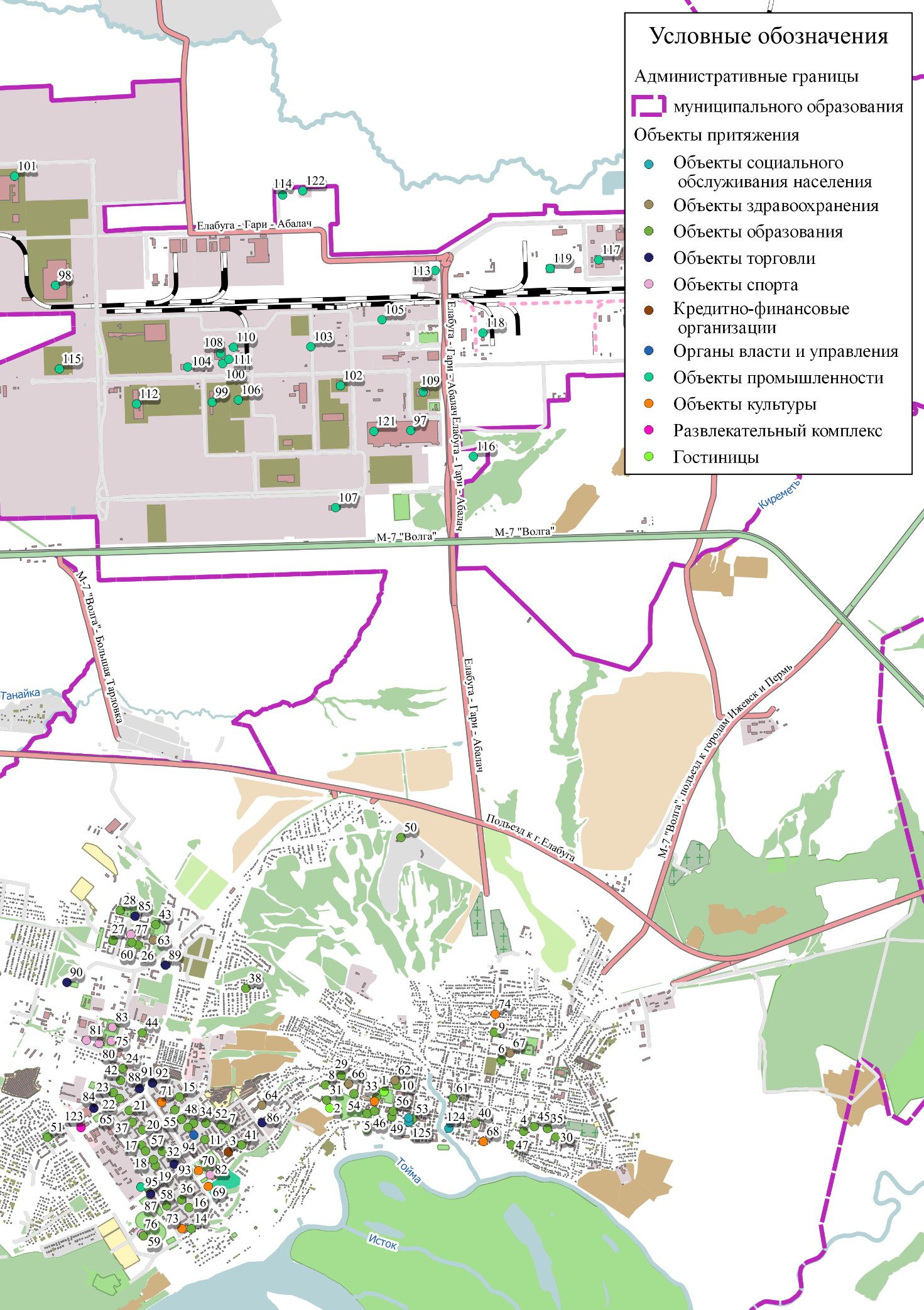 Градостроительная деятельность поселения включает в себя разработку и утверждение документов территориального планирования, градостроительного зонирования, планировки территории, архитектурно-строительного проектирования, строительства, капитального ремонта, реконструкции объектов капитального строительства, эксплуатации зданий, сооружений.В 2016 году в муниципальном образовании «город Елабуга» был разработан и утвержден Генеральный план.Объем жилого фонда муниципального образования «город Елабуга» по состоянию на 2014 год составляет 1673,0 тыс. кв. м общей площади. Жилой фонд муниципального образования представлен застройкой усадебного и многоквартирного типа. Уровень жилищной обеспеченности составляет 23,1 кв. м общей площади жилья на одного жителя, что соответствует среднереспубликанскому показателю жилищной обеспеченности населения по городской местности.Транспортный спрос на территории муниципального образования формируется за счет грузовых и деловых корреспонденций заинтересованных субъектов экономической деятельности, трудовых корреспонденций в ходе маятниковой трудовой миграции, а также учебных и социально-бытовых корреспонденций жителей города Елабуги и поселка Тарловка. Характеристика функционирования и показатели работы транспортной инфраструктуры по видам транспортаРазвитие транспортной системы города Елабуги является необходимым условием улучшения качества жизни населения муниципального образования. Наличием и состоянием сети автомобильных дорог определяется территориальная целостность и единство экономического пространства. Недооценка проблемы несоответствия состояния дорог и инфраструктуры местного значения социально-экономическим потребностям общества является одной из причин экономических трудностей и негативных социальных процессов.Внешние социально-экономические транспортные связи поселения с другими регионами осуществляются автомобильным (индивидуальным и общественным), железнодорожным, водным и трубопроводным видами транспорта. Внешние транспортные связи г.Елабуга обслуживаются водным и автомобильным транспортом. В настоящее время в городе Елабуга имеется пассажирская пристань и автовокзал. Автовокзал размещается на ул. Чапаева и рассчитан на 2-3 тысячи человек в сутки. На пристани, расположенной в 3-х км от города, производятся остановки туристических теплоходов под крутым яром у «Чертова» городища, кроме туристических маршрутов, на пристань Елабуги заходят прогулочные теплоходы из Нижнекамска, а также с Чистополя и Казани ходят быстроходные суда типа «Метеор» и «Ракета».В  к востоку проходит участок Куйбышевской железной дороги – «Агрыз – Акбаш». В  от Елабуги размещается железнодорожная станция Тихоново, также в  расположена станция Набережные Челны.Ближайший аэропорт – Международный аэропорт «Бегишево», находится в  от города, неподалеку от г. Набережные Челны.Согласно Генеральному плану г. Елабуги, автодорожная сеть, прилегающая к территории города, представлена, в первую очередь, участком автодороги федерального значения М-7 «Волга» (Москва – Владимир – Нижний Новгород – Казань – Уфа), которая проходит севернее города в продольном направлении. Участок федеральной трассы М-7 «Волга» имеет Iб техническую категорию, асфальтобетонное покрытие 26 метровой проезжей части с разделительной полосой и транспортными развязками в разных уровнях на пересечении с автодорогами Елабуга – Гари –Абалач и Подъезд к городам Ижевск и Пермь, интенсивность движения составляет 19000-25000 автомобилей в сутки. От автодороги М-7 «Волга» в восточной части поселения берет свое начало дорога федерального значения III технической категории «Подъезд к городам Ижевск и Пермь («М-7 “Волга”»– Ижевск – Пермь)», которая обеспечивает внешнюю связь Республики Татарстан с Удмуртской Республикой и Пермским краем, а также дорога регионального значения М-7 «Волга»–Бизяки IV технической категории, которая идет параллельно а/д Подъезд к городам Ижевск и Пермь и связывает Елабужский и Менделеевский районы.Въезд в город Елабуга осуществляется с дороги регионального значения «Подъезд к г. Елабуга» по Окружному шоссе (Объезд г. Елабуга), а/д Елабуга – Гари –Абалачи, ул. М. Горького. Кроме этого, на прилегающей к городу Елабуга территории имеется сеть автодорог регионального и местного значения. В западном направлении с ул. Чапаева выходит автомобильная дорога регионального значения IV технической категории «Елабуга – Лекарево –Большие Армалы». Внешняя транспортная связь поселка Тарловка осуществляется по дороге регионального значения с асфальтобетонным покрытием М-7 «Волга»–Тарловка IV технической категории. Существенные проблемы транспортной доступности населенного пункта вызывает отсутствие съезда на а/д М-7 «Волга» в направлении из г. Елабуги в п. Тарловка, вследствие чего водителям приходится делать разворот через 7,5 км практически доезжая до г. Набережные Челны. Характеристика сети дорог поселения, параметры дорожного движения (скорость, плотность, состав и интенсивность движения потоков транспортных средств, коэффициент загрузки дорог движением и иные показатели, характеризующие состояние дорожного движения, экологическую нагрузку на окружающую среду от автомобильного транспорта и экономические потери), оценку качества содержания дорогХарактеристика сети дорогАвтомобильные дороги являются важнейшей составной частью транспортной инфраструктуры поселения. Они обеспечивают внешние транспортные связи города Елабуги и поселка Тарловка с г. Казань, с населенными пунктами Елабужского района, а также во многом определяют возможности развития поселения, так как по ним осуществляются автомобильные перевозки грузов и пассажиров. От уровня развития сети автомобильных дорог во многом зависит решение задач достижения устойчивого экономического роста, повышения конкурентоспособности местных производителей и улучшения качества жизни населения муниципального образования.Основные автотранспортные связи межрегионального характера осуществляются по автомобильным дорогам федерального значения М-7 «Волга» (Москва – Владимир – Нижний Новгород – Казань – Уфа) и «Подъезд к городам Ижевск и Пермь («М-7 “Волга”»– Ижевск – Пермь)», которые связывают Республику Татарстан с Республиками Башкортостан, Марий Эл, Удмуртской Республикой. Протяженность автомобильных дорог всех форм собственности, находящихся на территории муниципального образования «город Елабуга» составляет 336,0 км., в том числе дорог с твердым покрытием 277,4 км, плотность улично-дорожной сети – 0,77 км/км2. Данные о протяженности улично-дорожной сети приведены в таблице 5. Схема дорожной сети показана на рисунке 3.Таблица 5 – Протяженность УДС г. ЕлабугаПо данным Министерства транспорта Республики Татарстан составлена характеристика дорог общего пользования федерального и регионального значения, приведенная в таблице 6.Рисунок 3 – Сеть дорог муниципального образования – Елабуга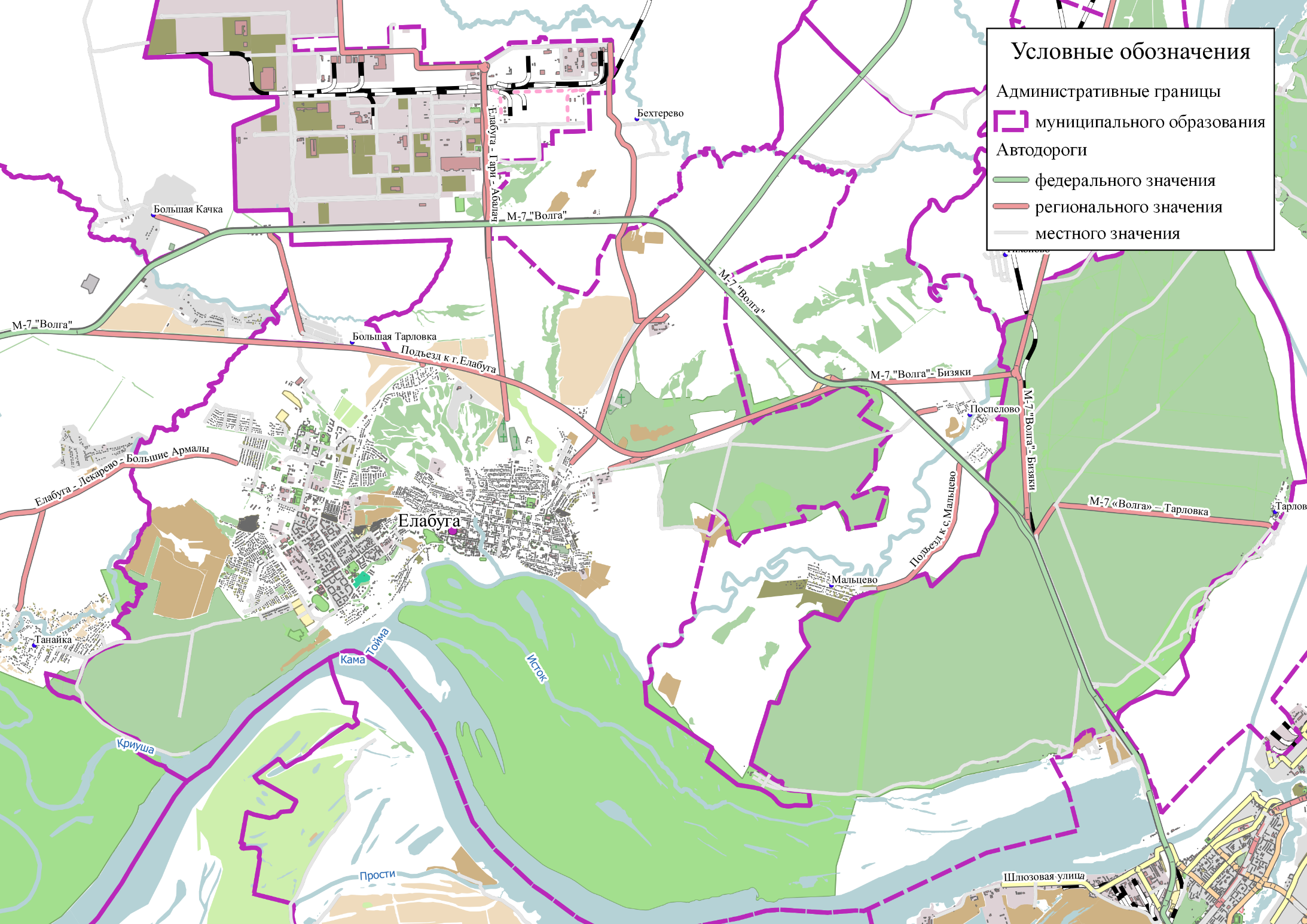 Таблица 6 – Описание и основные показатели транспортно-эксплуатационных характеристик автомобильных дорог общего пользования федерального и регионального значенияК автомобильным дорогам общего пользования местного значения относятся муниципальные дороги, улично-дорожная сеть и объекты дорожной инфраструктуры, расположенные в границах поселения, находящиеся в муниципальной собственности образования.В таблице 7 представлена характеристика дорог общего пользования местного значения муниципального образования – г. Елабуга.Таблица 7 – Перечень дорог общего пользования местного значения муниципального образования – г. ЕлабугаПлотность улично-дорожной сети г. Елабуга составляет 3,99 км/км2, что соответствует нормам градостроительного проектирования Республики Татарстан. Опорная сеть г. Елабуга состоит из дорог, проходящих по территории города и магистральных улиц общегородского и районного значения. В опорную сеть города входят автомобильные дороги «Елабуга – Танайка» (Танаевское шоссе) и «Объезд г. Елабуга»(Окружное шоссе). Основные магистральные улицы в широтном направлении: пр-кт Нефтяников, ул. Чапаева, ул. Московская, в меридиональном направлении – пр-кт Мира, ул. Хирурга Нечаева, Окружное шоссе, ул. Тугарова, ул. Г. Камала, ул. Горького, ул. Строителей, ул. Баки Урманче. Характеристика улиц, входящих в опорную сеть города Елабуга, представлена в таблице 8.Опорная сеть города Елабуга показанана рисунке 4.Таблица 8 – Характеристика улиц и дорог, входящих в опорную сеть г. Елабуга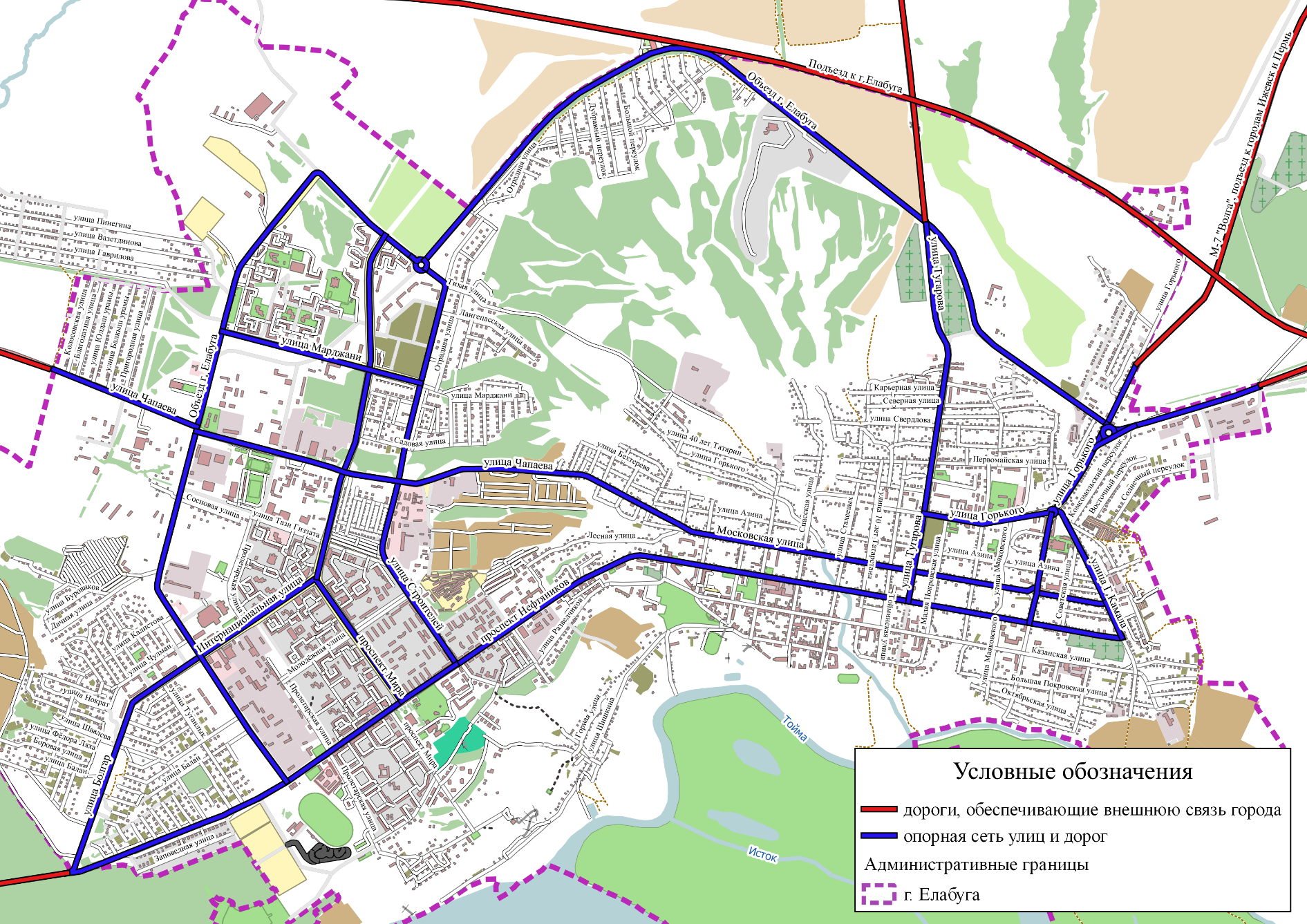 Рисунок 4 – Схема опорной сети г. ЕлабугаПараметры дорожного движенияВ целях сбора информации об интенсивности и составе транспортных потоков на улично-дорожной сети г. Елабуга проводилось натурное обследование. Замеры проводились в 9 точках на пересечениях улиц, которые наиболее полно характеризуют распределение транспортных потоков по улично-дорожной сети города:ул. Кирпичный завод – Окружное шоссе (точка №1);ул. Чапаева – Окружное шоссе (точка №2);Танаевское шоссе – Окружное шоссе – пр. Нефтяников (точка №3);пр. Нефтяников – пр. Мира (точка №4);ул. Московская – ул. Городищенская (точка №5);ул. Московская – ул. Тугарова (точка №6);пр. Нефтяников – ул. Тугарова (точка №7);ул. Московская – ул. Г.Тукая (точка №8);пересечение а/д «Подъезд к г. Елабуга» и Набережно-Челнинского шоссе (точка №15).Время и точки замеров были согласованы с Исполнительным комитетом г.Елабуга. Замеры выполнялись в два этапа. На первом этапе осуществлялась видеосъемка пересечений, на втором – камеральная обработка видеоматериала и формирование паспортов замеров. По данным паспортов замеров построены картограммы интенсивности транспортных потоков в утренний час пик, показанные на рисунке 5.На основании интенсивности транспортных потоков была произведена оценка уровня загрузки отдельных (основных) участков УДС и другие параметры дорожного движения (таблица 9). 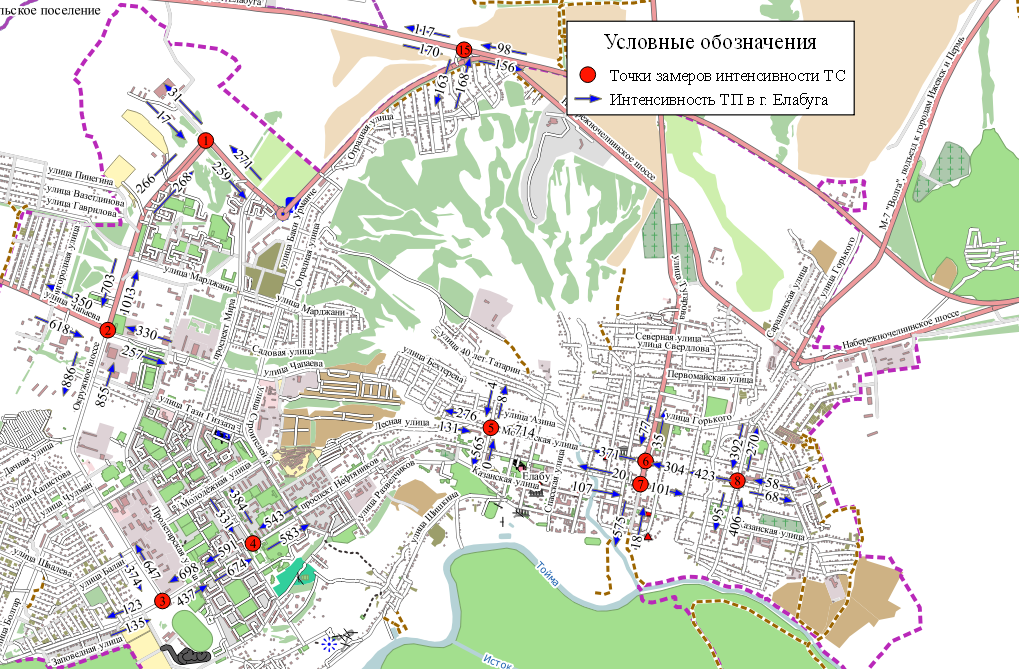 Рисунок 5 – Картограмма интенсивности транспортных потоков в г. ЕлабугаТаблица 9 – Параметры дорожного движения Оценивая параметры дорожного движения, можно сделать вывод о том, что дорожная сеть г. Елабуги имеет резерв пропускной способности, максимальная загрузка наблюдается по ул. Чапаева, на которой уровень загрузки составляет 54 %от пропускной способности дороги. В среднем загрузка улично-дорожной сети района находится в диапазоне от 14 до 37 %.Содержание автомобильных дорог местного значения предусматривает сезонные работы по систематическому уходу за дорожными одеждами, поддержание их в надлежащем эксплуатационном состоянии, порядке и чистоте, а также регулярное выполнение работ по очистке обочин дорог, по ямочному ремонту покрытия дорог, по промывке, очистке ливневой канализации, дорожных знаков, ограждений, по замене, при необходимости, элементов обустройства автомобильных дорог.Проверка качества выполнения работ осуществляется по согласованному графику, с составлением итогового акта оценки качества содержания муниципальных автодорог в соответствии с утвержденными критериями.Оценка экологической нагрузки на окружающую среду от автомобильного транспорта приведена в разделе 10 настоящей Программы. Анализ состава парка транспортных средств и уровня автомобилизации в поселении, обеспеченность парковками (парковочными местами)Для проведения количественного и качественного анализа активного парка транспортных средств на территории муниципального образования – г. Елабуга были использованы данные отчетов Федеральной налоговой службы Российской Федерации (ФНС РФ). Количественные характеристики парка транспортных средств поселения по итогам 2016 года приведены в таблице 10.Качественный состав парка транспортных средств г. Елабуга и его динамика в ретроспективе за период с 2013 по 2016 годы представлены в таблице 11.Таблица 10 – Количественные характеристики парка транспортных средств г. ЕлабугаТаблица 11 – Состав парка транспортных средств за период с 2013 по 2016 годыИз таблицы 11 следует, что большую часть транспортных средств, зарегистрированных на территории города, составляют легковые автомобили. Вместе с тем стоит отметить значительное увеличение грузовых ТС и автобусов в 2016 году (в 3-3,5 раза по сравнению с 2015 годом). Доля мотоциклов и мотороллеров несущественна и практически не изменяется в течение рассмотренного промежутка времени.Согласно полученным данным, уровень автомобилизации в г. Елабуга составляет 300 легковых автомобилей на 1000 человек населения. В перспективе количество ТС, используемое жителями района будет расти.Хранение автотранспорта на территории города осуществляется в пределах участков объектов притяжения, на придомовых участках жителей и на внутридворовой территории многоквартирных домов.При проведении обследования наличия мест для постоянного хранения транспортных средств территория муниципального образования была разбита на 19 условных районов, которые выделялись в соответствии с расположением многоквартирных домов. Поиск мест хранения в сложившейся застройке осуществлялся в пределах нормативной доступности в 1500 м от каждого многоквартирного дома в пределах условного района. Расчет мест для хранения автомобилей в районах индивидуальной застройки не осуществляется, поскольку предполагается, что хранение ТС осуществляется на индивидуальных земельных участках, и обеспеченность составляет 100 %. При проведении оценки учитывались свободные земельные участки на придомовых территориях, на которых осуществляется хранение ТС, а также гаражи и стоянки.В целях проведения анализа по определению дефицита парковочного пространства полученные данные были сведены в таблицу 12.Таблица 12 – Оценка количества мест для постоянного хранения ТС в г. Елабуга Елабужского муниципального районаПродолжение таблицы 12Таким образом в районах многоквартирной застройки в г. Елабуга расположено 18958 мест для хранения транспортных средств, в том числе 6193 мест на придомовой территории многоквартирной застройки, 442 мест – уличные стоянки, 8528 места – гаражи и 3795 мест плоскостные стоянки.В таблице 13 приведено количество существующих парковок для временного хранения ТС с разбивной по типам объектов притяжения. В качестве мест обследования были выбраны наиболее крупные объекты транспортного притяжения.Таблица 13 – Оценка количества мест для временного хранения ТС у объектов притяжения Расчет потребности в местах для постоянного и временного хранения ТС был производен на основании действующей нормативной документации. По результатам расчета был определен дефицит парковочного пространства, полученные данные сведены в таблицу 14, 15. На рисунке 6 показано количество существующих и необходимых парковочных мест для постоянного хранения ТС в г. Елабуге. Районы с выявленным дефицитом отмечены красным.Таблица 14 – Анализ парковочного пространства для постоянного хранения ТС на территории МО – г. ЕлабугаПродолжение таблицы 14Таблица 15 – Анализ парковочного пространства для временного хранения ТС на территории МО – г. Елабуга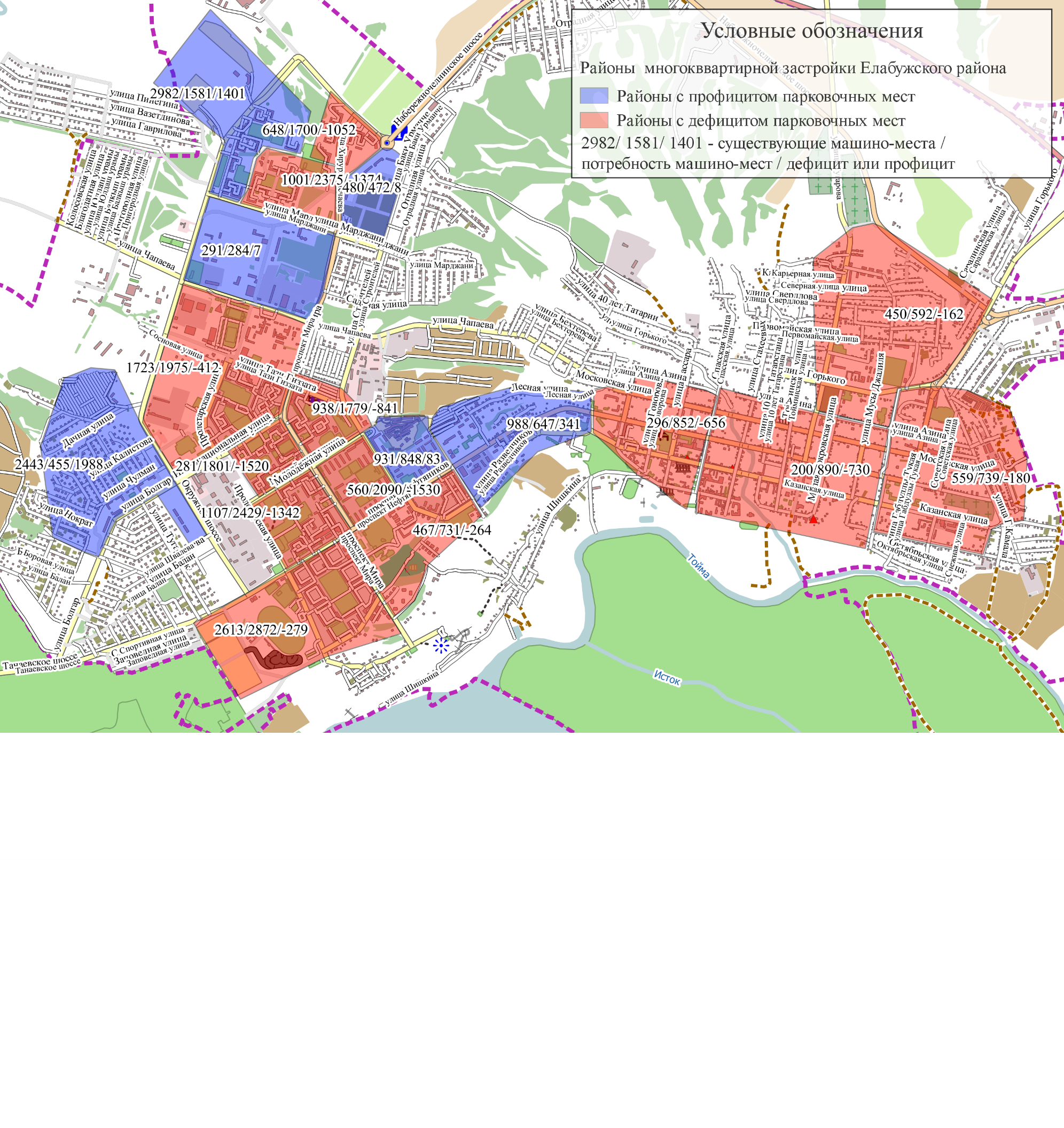 Рисунок 6 – Существующие и необходимые парковочные места для постоянного хранения ТС в г. ЕлабугеТаким образом, в целом по г. Елабуга выявлен дефицит 11080 машино-мест, из них для постоянного хранения ТС – 10342 единицы, для временного хранения ТС – 738 единицы. Основной недостаток машино-мест для постоянного хранения ТС отмечен в районе плотной многоквартирной застройки в границах ул. Интернациональная –пр-т Мира – ул. Молодежная (1520 машино-мест) и в границах ул. Молодежная – ул. Строителей – просп. Нефтяников – просп. Мира (1530 машино-мест). Значительный дефицит парковок для временного хранения ТС выявлен у ОАО «ПО ЕлАЗ» (470 машино-мест), ТЦ «Эссен-2» (446 машино-мест), ТЦ «Оптовик» (383 машино-мест), Центральный стадион (387 машино-мест). Характеристика работы транспортных средств общего пользования, включая анализ пассажиропотокаОсновным транспортом общего пользования на территории поселения является автобус. Согласно реестру маршрутов регулярных перевозок, автобусное пассажирское сообщение в г. Елабуга представлено 4 межмуниципальными и 22 муниципальными (14 городских и 8 пригородных) автобусными маршрутами. Поездки на муниципальных маршрутах организуют 4 перевозчика: индивидуальный предприниматель Худан Лидия Ивановна, индивидуальный предприниматель Карионов Илья Сергеевич, индивидуальный предприниматель Алиев Ильгар Джабраил оглы, индивидуальный предприниматель Марданова Наиля Табризовна.Общее количество транспортных средств, задействованных в пассажирских перевозках на муниципальных маршрутах, составляет 56 единиц подвижного состава малой и средней вместимости. Экологический класс используемых транспортных средств – EURO-4. Маршруты общественного транспорта начинают свое движение с автостанции г. Елабуга, посадка и высадка пассажиров осуществляется только в установленных остановочных пунктах.Пассажирские перевозки осуществляются согласно утверждённому реестру муниципальных маршрутов регулярных перевозок Елабужского муниципального района. Данные по технико-эксплуатационным параметрам регулярных маршрутов общественного транспорта г. Елабуга и Елабужского муниципального района приведены в таблице 16.Таблица 16 – Технико-эксплуатационные параметры регулярных маршрутов общественного пассажирского транспорта Продолжение таблицы 16Схемы движения муниципальных и межмуниципальных маршрутов пассажирских перевозок представлены на рисунках 7 – 9.Параметры маршрутов муниципального общественного транспорта осуществляющих перевозки в МО – г. Елабуга были получены из отчетов по пассажирским перевозкам, предоставленных перевозчиками (таблица 17).Таблица 17 – Пассажиропоток на маршрутах общественного транспорта общего пользования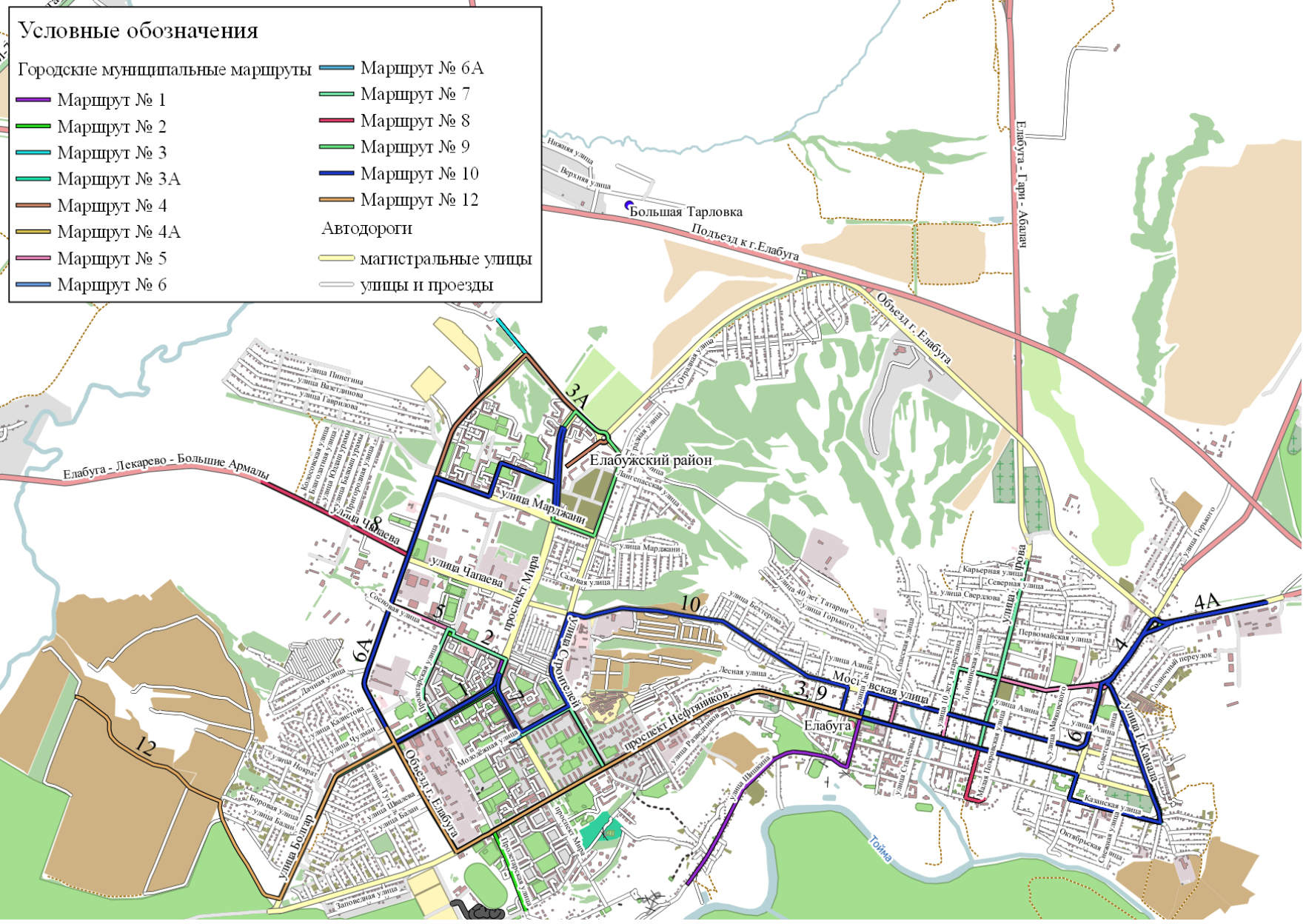 Рисунок 7 – Схема движения городских муниципальных маршрутов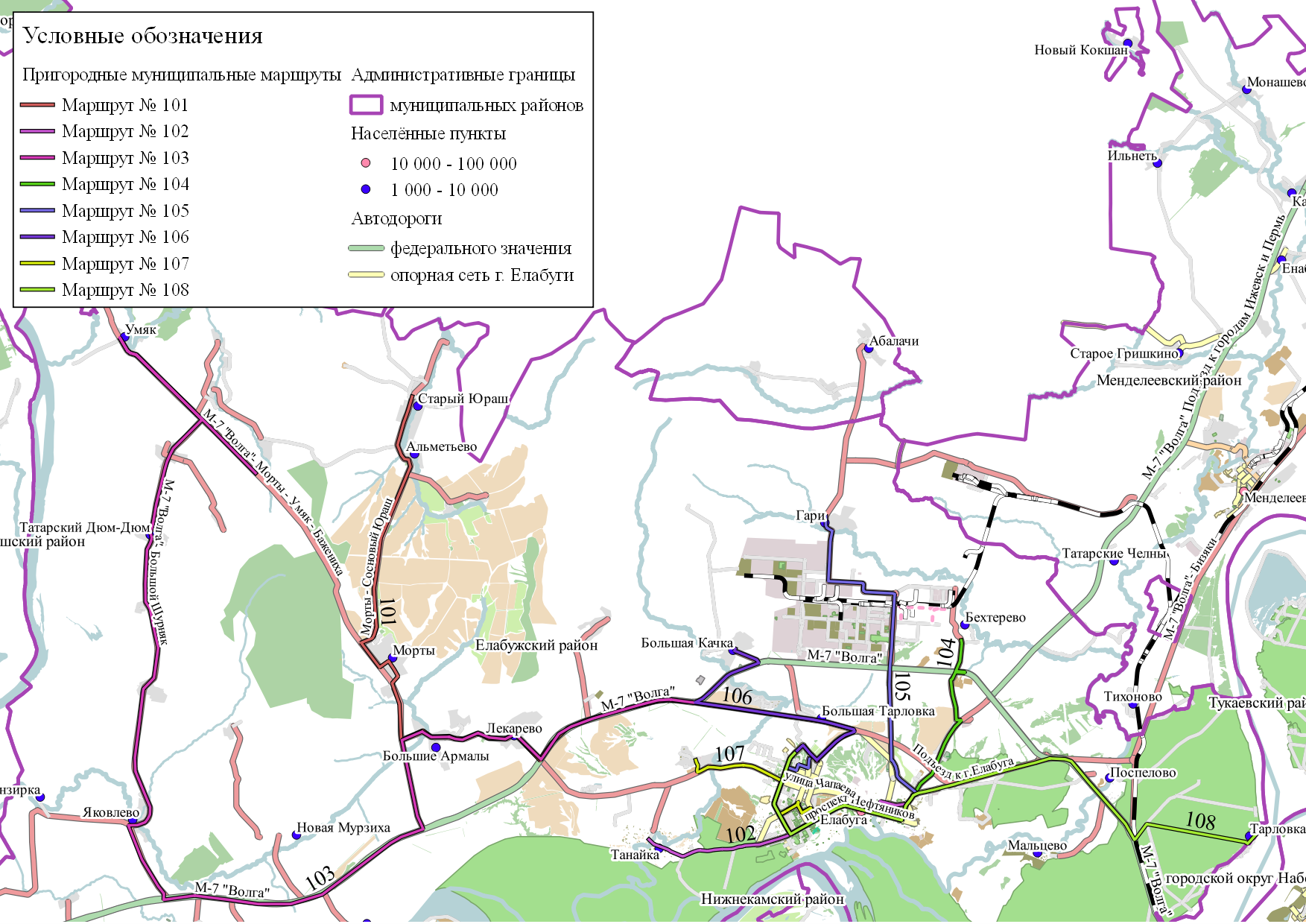 Рисунок 8 – Схема движения пригородных муниципальных маршрутов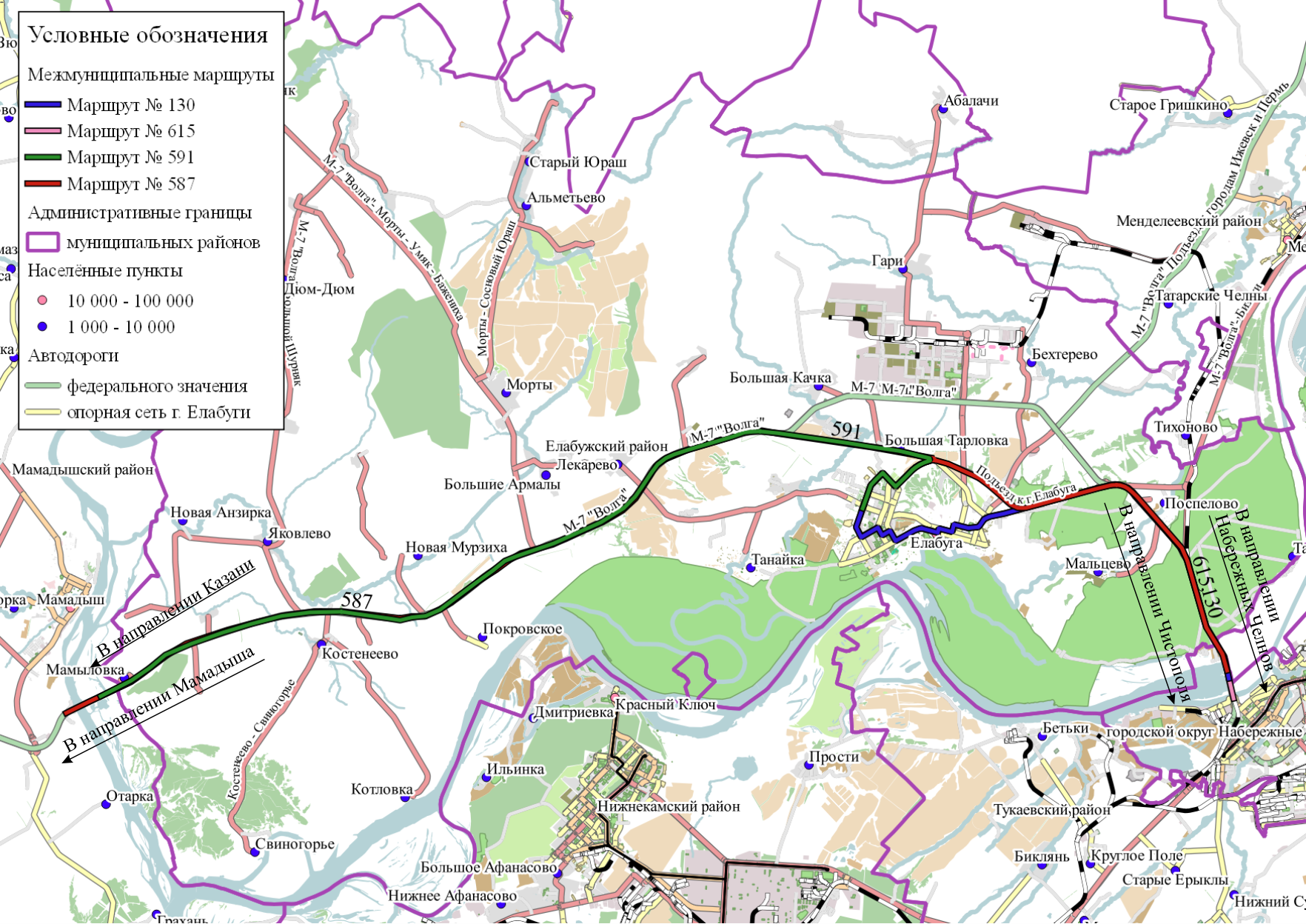 Рисунок 9 – Схема движения межмуниципальных маршрутовНа рисунке 10 представлена диаграмма распределения суммарного объема пассажиропотока по муниципальным городским маршрутам общественного транспорта за каждый месяц.Рисунок 10 – Диаграмма распределения суммарного объема пассажиропотока по муниципальным городским маршрутам за каждый месяцНа муниципальных городских маршрутах наблюдаются существенные различия между наиболее загруженным маршрутом № 3 «ул. Автомобилистов – Развилка» и маршрутом № 2 «ул. Нечаева - Развилка» с наименьшим объемом пассажироперевозок. Такая динамика объясняется низкой частотой движения и меньшей наполненностью автобусов, следующих по маршруту №2.Наиболее востребованными муниципальными городскими маршрутами являются муниципальные маршруты № 3 «ул. Автомобилистов – Развилка», № 4 «ул. Автомобилистов – РАЙПО», №4А «ул. Автомобилистов – ул. Горького» и № 6А «ул. Автомобилистов – Развилка». Это обусловлено маятниковой трудовой миграцией жителей города.В целом существующая система городского пассажирского транспорта общего пользования справляется с поставленными задачами. Среди проблем следует отметить использование устаревшего подвижного состава с невысокими показателями комфортабельности и экологичности. Значительная часть остановочных объектов обустроена в недостаточном объеме в соответствии с действующими нормативами. Характеристика условий пешеходного и велосипедного передвиженияПешеходное движение является наиболее предпочтительным видом корреспонденций, поскольку предъявляет наименьшие требования к транспортной инфраструктуре, не порождает негативных последствий, связанных с загрязнением окружающей среды и зашумлением, а также способствует повышению уровня здоровья населения. Однако для удобного и безопасного перемещения граждан следует обеспечить улично-дорожную сеть необходимыми пешеходными связями с использованием соответствующих технических средств организации дорожного движения.Улично-дорожная сеть города Елабуга оборудована тротуарами и пешеходными дорожками не в полном объеме. Асфальтированные тротуары оборудованы в основном на улицах в центральной части города по улицам: ул. Нечаева, пр. Мира, ул. Интернациональная, ул. Болгар, Окружное шоссе, ул. Маржани, ул. Чапаева, ул. Строителей, ул. Пролетарская, ул. Молодежная, пр. Нефтяников, ул. Гиззата, ул. Разведчиков, ул. Горького, ул. Тукая, ул. Тугарова, ул. Б. Покровская, ул. Набережная, ул. Чулман, ул. Гассара, ул. Говорова, ул. Городищенская, ул. Землянухина, ул. Матросова, ул. Спасская, ул. Шишкина, ул. Московская, ул. Казанская, ул. Баки Урмаче. На остальных улицах тротуары либо не оборудованы, либо требуют доведения их параметров до нормативных.Регулируемые пешеходные переходы в г. Елабуге расположены на пересечениях:ул. Интернациональна, ул. Болгар и ул. Окружное ш.;п-т Мира и ул. Тази Гиззата;ул. Строителей и ул. Чапаева;п-т Мира, ул. Хирурга Нечаева и ул. Марджани;ул. Строителей, ул. Марджани и ул. Баски Урманче;ул. Окружное ш. и ул. Чапаева.Для обозначения нерегулируемых пешеходных переходов и дополнительного привлечения внимания водителей транспортных средств на ул. Интернациональная д. 3Б в г. Елабуге установлены светофоры типа Т.7 на солнечных энергостанциях.Пешеходные переходы, оборудованные дублирующими дорожными знаками 5.19.1 и 5.19.2 над проезжей частью дороги, расположены на:пересечении пр. Мира и пр. Нефтяников;пересечении пр. Нефтяников и ул. Строителей;пересечении пр. Нефтяников и ул. Гассара;ул. Тукая д. 40;ул. Молодежная д. 15.Пешеходные переходы вблизи детских учреждений «Детский сад № 27 «Рябинушка», «Детский сад № 26 «Семицветик», «Детский сад № 28 «Лесная сказка», СОШ № 8, Гимназия № 2, оборудованы техническими средствами организации дорожного движения в полном объеме.Велосипедное движение, как и пешеходное, обладает теми же преимуществами, но позволяет перемещаться на более дальние дистанции. Уровень развития транспорта позволяется использовать его практически круглогодично.Специализированные дорожки для велосипедного передвижения на территории поселения не предусмотрены. Движение велосипедистов осуществляется в соответствии с требованиями ПДД по дорогам общего пользования, что негативно сказывается на безопасности участников дорожного движения. Характеристика движения грузовых транспортных средств, оценка работы транспортных средств коммунальных и дорожных служб, состояния инфраструктуры для данных транспортных средствОсновные маршруты движения грузового транспорта в муниципальном образовании проходят по автомобильным дорогам федерального значения М-7 «Волга», Подъезд к городам Ижевск и Пермь и дороге регионального значения Елабуга – Гари –Абалач. В г. Елабуга основной грузовой поток осуществляет свое движение по Окружному шоссе (а/д Объездная г. Елабуга). Запрет движения грузового транспорта введен на пр-те Нефтяников, пр-те Мира, улицах Хирурга Нечаева, Молодежная, Интернациональная, Болгар (со стороны Окружного шоссе).Основными местами притяжения грузопотоков на территории поселения являются: ОАО «ПО ЕлАЗ» и территория ОЭЗ ППТ «Алабуга», в состав которой входят: ЗАО «Завод инженерного оборудования», ЗАО «Северстальавто-ИСУЗУ», ЗАО «Полиматиз», ООО «П-Д Татнефть-Алабуга Стекловолокно», ООО «Роквул-Волга», ООО «Северстальавто-Елабуга», ООО «Септал». Территория особой экономической зоны расположена в северной части поселения за территорией города Елабуга. По а/д М-7 расположены 2 стоянки для отстоя большегрузного транспорта.Схема движения грузовых транспортных средств представлена на рисунке 11.Определение подрядной организации по содержанию автомобильных дорог местного значения осуществляется в порядке, установленном Федеральным законом от 05.04.2013 N 44-ФЗ «О контрактной системе в сфере закупок товаров, работ, услуг для обеспечения государственных и муниципальных нужд».Состояние инфраструктуры для транспортных средств коммунальных и дорожных служб является удовлетворительным.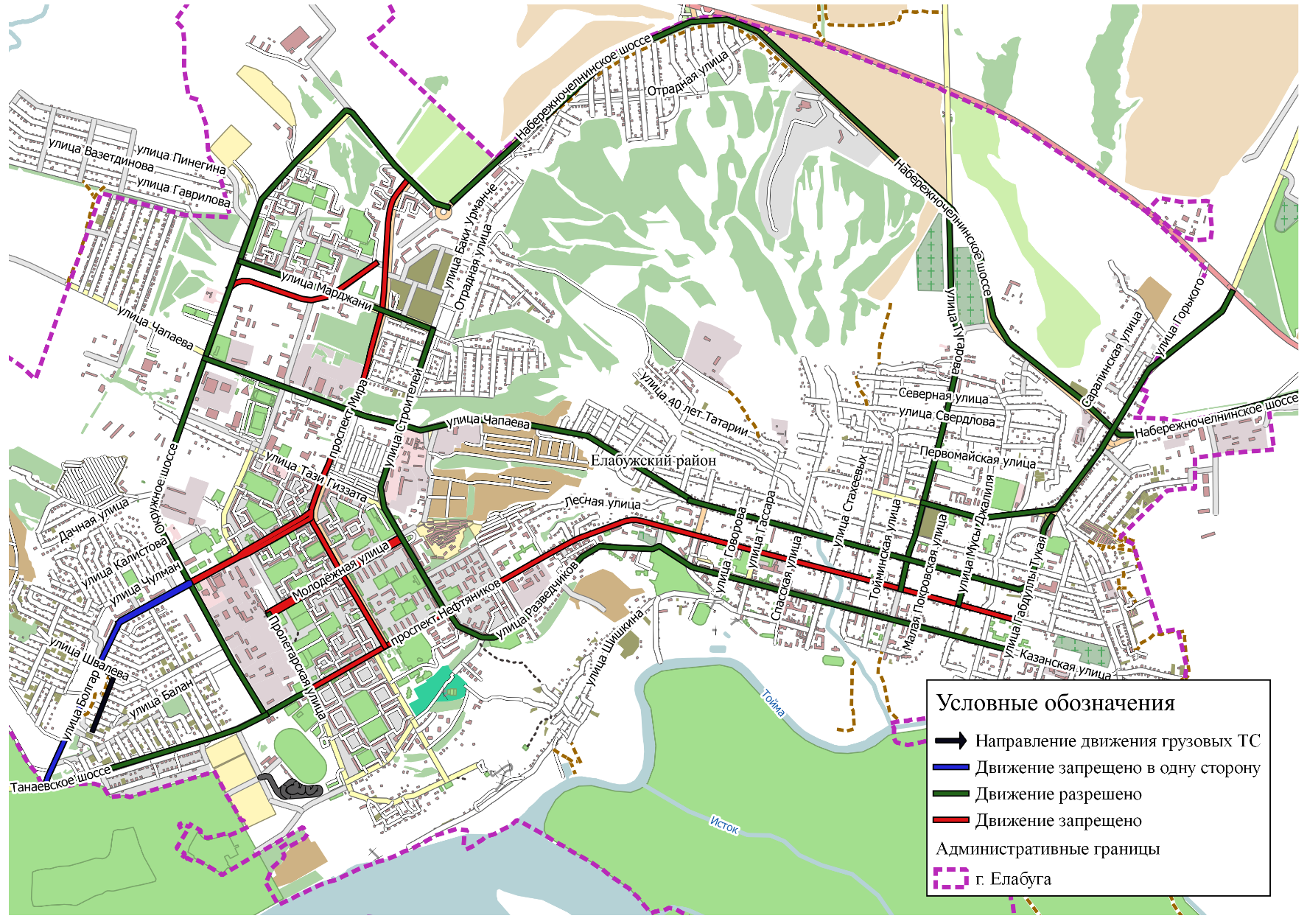 Рисунок 11 – Схема движения грузовых ТС по территории г. Елабуга Анализ уровня безопасности дорожного движенияСогласно статистике аварийности в муниципальном образовании – г. Елабуга за 12 месяцев 2017 года произошло 90 дорожно-транспортных происшествий (из них 72 – на территории г. Елабуга, 18 – на дорогах общего пользования вне границ населенных пунктов), в результате которых 7 человек погибло и 112 человек получили ранения различной степени тяжести. Социальный риск за 2017 год составил 9,4 погибших на 100 тысяч населения, тяжесть последствий –5,9 %. Основными видами учетных ДТП в муниципальном образовании являются столкновение (54 %) и наезд на пешехода (34 %). Распределение ДТП по видам за 2017 год показано на рисунке 12.Рисунок 12 – Распределение ДТП за 2017 год по видамХарактеристика дорожно-транспортных происшествий (ДТП) за 2017 год, совершенных на территории муниципального образования представлен в таблице 18.Таблица 18 – Характеристика ДТП за 2017 год, совершенных на территории муниципального образованияПродолжение таблицы 18Продолжение таблицы 18Продолжение таблицы 18Продолжение таблицы 18Согласно приведенным данным можно выделить 3 аварийно-опасных участка на дорогах общего пользования в пределах территории муниципального образования:а/д Подъезд к г. Елабуга с 8 км + 990 м по 9 км +250 м;ул. Строителей д. 9а – д. 12 (г. Елабуга);пересечении Набережно-Челнинского шоссе и ул. Тугарова (г. Елабуга).Социальный риск, являясь приведенным показателем, позволяет сравнивать степень последствий (уровень смертности) транспортной аварийности в муниципальных образованиях с различной численностью населения и социально-экономической структурой, а также используется в целях сопоставления ситуации на дорогах одного и того же населенного пункта при изменении числа жителей. Значение социального риска по МО – г. Елабуга за 2017 г. составило 9,4 погибших на 100 тысяч населения, аналогичный показатель Республике Татарстан за 2017 год составил – 10,9 случаев, по России – 13,0 случаев. В МО – г. Елабуга значение данного показателя на 1,5 % ниже, чем в среднем по Республике Татарстан и на 4,4 % ниже, чем на территории Российской Федерации, что говорит о сравнительно низкой смертности в результате ДТП в рассматриваемом поселении.Оценка уровня негативного воздействия транспортной инфраструктуры на окружающую среду, безопасность и здоровье населенияЗначительное влияние на состояние воздушного бассейна оказывают и выбросы загрязняющих веществ отработавшими газами автотранспортных средств. Автомобили и объекты транспортной инфраструктуры являются источниками выбросов в атмосферу таких загрязняющих веществ, как оксид углерода, альдегиды, углеводороды и др. При этом ежегодный рост выбросов загрязняющих веществ от автотранспорта вызван увеличением числа автотранспортных средств и их неудовлетворительным техническим состоянием.С использованием программного обеспечения была проведена оценка воздействия на состояние атмосферного воздуха транспортных потоков, проходящих по улицам общегородского значения г. Елабуги. Полученные данные приведены в таблице 19.Таблица 19 – Загрязняющие вещества, поступающие от автотранспорта г. ЕлабугаКак показал проведенный расчет, объем валового выброса загрязняющих веществ от автотранспорта составляет 453,0236 т/год, максимально разовый выброс –13,5677 г/сек. По результатам расчетов выбросов основные загрязняющие вещества, отходящие от автотранспорта – оксид углерода, диоксид азота и углеводороды с преобладающим содержанием бензина. Характеристика существующих условий и перспектив развития и размещения транспортной инфраструктуры поселенияТранспортная инфраструктура МО – г. Елабуга представлена автомобильными дорогами общего пользования, автомобильными и пешеходными мостами, транспортными развязками, автостанцией, объектами дорожного и придорожного сервиса.Общая протяженность дорог общего пользования, проходящих по территории МО – г. Елабуга составляет 336,0 км., из которых 277,4 км. имеют усовершенствованное покрытие. Пересечения дороги федерального значения М-7 «Волга» с другими дорогами выполнены в разных уровнях, на подъездах к населенным пунктам организованы переходно-скоростные полосы, что обеспечивает безопасность дорожного движения и сводит к минимуму возникновение конфликтных ситуаций. Уровень аварийности на автодорогах общего пользования в пределах территории муниципального образования сравнительно невысок, социальный риск составляет 9,4 погибших на 100 тысяч населения.В г. Елабуга расположена автостанция с которой отправляются муниципальные и межмуниципальные автобусные маршруты. Вместимость автостанции рассчитана на 2,0-3,0 тысячи человек в сутки.Перспективы развития территории г. Елабуги, в том числе транспортной инфраструктуры, определяются на основании программы социально-экономического развития муниципального образования.В качестве благоприятных условий для развития территории МО – г. Елабуги можно выделить следующие:Выгодное географическое расположение и размещение на территории ряда стратегических транспортных развязок, что дает возможность для реализации проектов межмуниципального сотрудничества, и способствуют формированию условий для развития на территории рынка транспортно-логистических услуг.Реализация крупного федерального проекта – особая экономическая зона промышленно-производственного типа «Алабуга», что дает особую инвестиционную привлекательность территории, условия для развития малого бизнеса и возможность привлечения трудовых ресурсов на территорию МО.Территория богатого историко-культурного наследия, что дает возможность развития культурного, событийного и познавательного туризма.Хороший природно-ресурсный потенциал. Наличие в недрах широкого спектра твердых нерудных полезных ископаемых, что дает возможность расширения структуры стройиндустрии.Высокий образовательный потенциал, что дает возможность обеспечения экономики территории квалифицированными трудовыми ресурсами.Оценка нормативно-правовой базы, необходимой для функционирования и развития транспортной инфраструктурыФункционирование и развитие транспортной инфраструктуры муниципального образования «город Елабуга» осуществляется в соответствии c: Градостроительным кодексом Российской Федерации;Градостроительным кодексом Республики Татарстан;Федеральным законом от 08.11.2007 г. № 257-ФЗ «Об автомобильных дорогах и о дорожной деятельности в РФ и о внесении изменений в отдельные законодательные акты Российской Федерации»;Федеральным законом от 10.12.1995 г. № 196-ФЗ «О безопасности дорожного движения»;Постановлением Правительства РФ от 23.10.1993 г.  № 1090 «О правилах дорожного движения»;Схемой территориального планирования Республики Татарстан, утвержденной постановлением Кабинета министров Республики Татарстан от 21.02.2011 № 134 (ред. 21.11.2017);Государственной программой «Развитие транспортной системы Республики Татарстан на 2014 - 2022 годы», утвержденной постановлением Кабинета министров Республики Татарстан от 20.12.2013 № 1012 (ред. от 25.12.2017);Генеральным планом муниципального образования город Елабуга Елабужского района Республики Татарстан, утвержденным решением Елабужского городского Совета от 25.07.2017 № 91.Нормативно-правовая база, необходимая для функционирования и развития транспортной инфраструктуры муниципального образования «город Елабуга» Елабужского района Республики Татарстан сформирована.Оценка финансирования транспортной инфраструктурыФинансирование транспортной инфраструктуры в МО – г. Елабуга осуществляется согласно утвержденным федеральным и муниципальным программам. Постановлением Кабинета министров Республики Татарстан № 1012 от 20.12.2013 утверждена муниципальная программа «Развитие транспортной системы Республики Татарстан на 2014 - 2022 годы» (ред. от 25.12.2017). В рамках данной программы мероприятия по развитию транспортной инфраструктуры на территории МО – г. Елабуга не предусмотрены.На муниципальном уровне Постановлением Исполнительного комитета г. Елабуга от 18.11.2016 №77 утверждена муниципальная программа «Повышение безопасности дорожного движения в г. Елабуга Елабужского муниципального района Республики Татарстан на 2017-2021 годы».Целями программы являются:сокращение количества лиц, погибающих в результате дорожно-транспортных происшествий;сокращение количества дорожно-транспортных происшествий.Задачами программы являются:предупреждение опасного поведения участников дорожного движения;развитие системы подготовки водителей транспортных средств и их допуска к участию в дорожном движении;сокращение детского дорожно-транспортного травматизма;совершенствование организации движения транспорта и пешеходов;сокращение времени прибытия соответствующих служб на место дорожно-транспортного происшествия, повышение эффективности их деятельности по оказанию помощи лицам, пострадавшим в дорожно-транспортных происшествиях;повышение уровня безопасности транспортных средств;повышение эффективности функционирования системы управления в области обеспечения безопасности дорожного движения на местном уровне;совершенствование правовых основ деятельности органов местного самоуправления в области обеспечения безопасности дорожного движения, исключение пробелов и противоречий в регламентации общественных отношений в указанной сфере.Объем финансирования Программы составляет 12,5 млн. руб., в том числе: В том числе по годам:2017 год – 4 250, 0 тыс. руб.;2018 год – 2 750,0 тыс. руб.;2019 год – 2 750,0 тыс. руб.;2020 год – 2 750,0 тыс. руб;2021 год – 2 750,0 тыс. руб.Разработка прогноза транспортного спроса, изменения объемов и характера передвижения населения и перевозок грузов на территории муниципального образования Прогноз социально-экономического и градостроительного развития поселенияВ рамках утвержденной Стратегии социально-экономическго развития муниципальное образование – г.Елабуга, входит в состав Камской экономической зоны и относится к зоне активного развития – Камской агломерации.На протяжении рассматриваемых лет показатели рождаемости в муниципальном образовании «город Елабуга» сохраняются на довольно высоких значениях, и как правило превышают среднереспубликанские значения. Величина естественного прироста имеет положительные значения. Муниципальное образование «город Елабуга» входит в группу поселений с очень высоким демографическим потенциалом.  Одним из показателей, характеризующих уровень и качество жизни, является показатель обеспеченности населения жильем (квадратных метров общей площади на одного жителя). На сегодняшний день по муниципальному образованию «город Елабуга» приходится 23,1 кв.м. общей площади жилья на одного жителя. Согласно расчету, проведенному в рамках генерального плана, к 2020 году обеспеченность населения жильем составит 31,6 кв.м. общей площади на 1 жителя, а к 2035 году достигнет 36,4 кв.м. на 1 человека. Показатели социально-экономического и градостроительного развития муниципального образования показаны в таблице 20. Таблица 20 – Показатели социально-экономического и градостроительного развитияДо 2020 года генпланом г. Елабуга запланирован ряд следующих мероприятий по развитию территории:  завершение освоения микрорайонов «Танайка», «Колосовка», «Хлебный городок», «Лесная Поляна»;формирование новых микрорайонов «Сосновка-2», «Царицыно», «Пригородный» и мкр. 4-11;частичное освоение нового жилого микрорайона «Пригородный-2»;строительство индивидуальных жилых домов в п. Голубой (г. Елабуга), п.Тарловка;освоение новых территорий микрорайонов 3-1, 3-3, 3-5, 3-6, 3-8, 3-9 (мкр. «Северный»), под жилищное строительство как для специалистов, привлекаемых в ОЭЗ «Алабуга», как и для постоянного населениязавершение освоения существующих кварталов 4-1, 4-5, 24, 34, 37, 39, 40, 46, 47, 54, 62, 63, 80, 93, 129, 146, 149, 150, 151, 153, 155, 162 в г. Елабуга;формирование новых жилых кварталов 4-6, 4-7, 4-8, 4-9, 161 и 163;освоение новых территорий квартала 48.Объем жилищного строительства в первую очередь (до 2020 года) составит 998,53 тыс. кв. м общей площади жилья, в том числе:- индивидуального жилья – 226,99 тыс. кв. м;- жилья блокированного типа – 78,50 тыс. кв. м;- многоквартирного жилья – 693,04 тыс. кв. м.На расчетный срок – до 2035 года генпланом запланированы следующие мероприятия по жилищному строительству:завершение освоения жилого микрорайона «Пригородный-2»;освоение территории микрорайонов 3-2, 3-4, 3-7 (мкр. «Северный»);освоение новых жилых микрорайонов «Пригородный-3» и «Пригородный-4»;формирование новых жилых микрорайонов «Колосовка-2», 3-11, 3-12, 3-13, 4-2, 4-3, 4-4.Объем жилищного строительства на расчетный срок генерального плана составит 909,83 тыс.кв.м. общей площади жилья, в том числе:- индивидуального жилья – 301,45 тыс. кв. м;- многоквартирного жилья – 608,38 тыс. кв. м.Таким образом, общий прирост жилого фонда за период реализации генерального плана ориентировочно составит 1908,36 тыс.кв.м. общей площади.В целях удовлетворения потребностей населения в учреждениях обслуживания с учетом прогнозируемых характеристик и социальных норм, обеспечения равных условий доступности объектов обслуживания для всех жителей, генеральным планом предлагаются следующие мероприятия.На первую очередь (до 2020 года):строительство 22 новых детских садов общей мощностью 4485 мест;строительство 11 школ общей мощностью 5726 мест;строительство здания дома правосудия, делового центра в мкр. 4-1.На расчетный срок (до 2035 года):строительство 7 детских дошкольных учреждений общей вместимостью 1585 мест;строительство 6 школ общей мощностью 4100 мест;строительство больниц или расширение существующей общей мощностью на 879 койки;размещение новых поликлиник и их филиалов в районах нового жилищного строительства общей мощностью 760 посещений в смену;расширение действующей молочной кухни до 3620 порций в сутки;строительство спортзалов в районах нового жилищного строительства в специализированных спортивных центрах, а также в составе многофункциональных центров;строительство бассейнов общего пользования, суммарной площадью 7323 кв.м. зеркала воды в районах новой жилой застройки;строительство досуговых центров и культурно-развлекательных комплексов на территории нового жилищного строительства и в центральной части города Елабуга, общей вместимостью на 1945 мест;размещение 45 отделений и филиалов банка в микрорайонах существующей жилой застройки, и на территории нового жилищного строительства;строительство объектов торговли в новых районах жилищного строительства общей площадью 5000 кв.м. торговой площади;строительство гостиниц общей вместимостью 224 мест.Также территория муниципального образования обладает большим потенциалом развития промышленной зоны. К 2020 и 2035 гг. в г.Елабуга возрастет потребность в местах приложения труда, что будет связано с развитием ОЭЗППТ «Алабуга». По плану развития ОЭЗ «Алабуга» к 2023 году планируется 120 резидентов и 16 тысяч рабочих мест. В результате чего произойдет увеличение числа занятого населения в производственной сфере. Прогноз транспортного спроса поселения, объемов и характера передвижения населения и перевозок грузов по видам транспорта, имеющегося на территории поселенияПо причине прогнозируемого роста населения города Елабуги на долгосрочную перспективу (до 2035 года) на 32,6 %, а также из-за тенденции повышения его экономической и социальной активности, на территории муниципального образования возможен рост транспортного спроса на долгосрочную перспективу на 20 – 25 %. В настоящий момент максимальный уровень загрузки наблюдается на дороге федерального значения М-7 «Волга» и составляет 40 % от ее пропускной способности, а также на УДС г. Елабуги на улице Чапаева – 54 % от ее пропускной способности. Прогноз социально-экономического и градостроительного развития позволяет сделать вывод о том, что на перспективный период с учетом роста демографических показателей и уровня автомобилизации транспортный спрос населения будет увеличен не более чем на 30 %, что не приведет к исчерпанию пропускной способности УДС муниципального образования и позволит удовлетворять спросу населения. Объем и характер передвижения населения изменится в основном за счет строительства новых жилых районов в городе Елабуга и развития промышленности на территории ОЭЗ ППТ «Алабуга». При условии развития жилищного фонда будет возникать потребность в строительстве новых дорог, связывающих новые жилые районы с улично-дорожной сетью г. Елабуги. Прогноз развития транспортной инфраструктуры по видам транспортаСхемой территориального планирования Елабужского муниципального района планируется развитие железнодорожного транспорта, в связи с чем запланировано строительство железной дороги «Тихоново – Бетьки – Круглое Поле» протяженностью 11,2 км со строительством железнодорожного моста через р. Кама. В целях развития внутреннего водного транспорта предлагается строительство речного вокзала в г. Елабуга. Данные мероприятия являются мероприятиями регионального значения и предусматриваются в срок до 2020 года.В целях исполнения норм градостроительного проектирования документами территориального планирования Елабужского муниципального района и г. Елабуги до 2020 года запланировано строительство комплексов дорожного сервиса в районе пересечения автомобильных дорог федерального значения М-7 «Волга» (1024 км) и «Подъезд к городам Ижевск и Пермь», а также площадок отдыха на федеральной автодороге М-7 «Волга».С учетом прогнозируемого роста численности населения должно быть запланировано увеличение подвижного состава городского пассажирского транспорта общего пользования (ГПТОП). После ввода в эксплуатацию новых участков УДС в районах перспективной жилой застройки необходимо предусмотреть изменение схемы обслуживания населения ГПТОП.На основании современных трендов развития транспортных систем, а также потребностей муниципального образования г. Елабуга можно прогнозировать существенное развитие пешеходной и велосипедной инфраструктуры. Развитие в данном направлении позволит увеличить количество транспортных корреспонденций, совершаемых пешком и с помощью велосипедного транспорта, что позволит снизить негативное влияние транспортной инфраструктуры. Прогноз развития дорожной сети поселенияЦелью развития транспортной инфраструктуры исследуемой территории является создание условий для роста экономической активности муниципального образования, улучшения качества жизни населения за счет расширения спектра транспортных услуг, совершенствование транспортно-логистической инфраструктуры.Схемой территориального планирования Елабужского муниципального района запланирована реконструкция участка автодороги федерального значения «Подъезд к городам Ижевск и Пермь» от М-7 «Волга» км 0+000 – км 2+857 с реконструкцией путепровода и строительство автомобильной дороги Мальцево – Бетьки в обход города Набережные Челны со строительством автодорожного моста через реку Кама и над железной дорогой «Тихоново – Бетьки – Круглое Поле».Генеральным планом муниципального образования «г. Елабуга» предлагается проведение следующих мероприятий:строительство (устройство асфальтобетонного покрытия) автодорог «Подъезд к биотермической яме», «Подъезд к лагерю отдыха Родничок», «Подъезд к огородам», «Подъезд к садовым участкам», строительство подъездной автодороги с запада к г.Елабуга;реконструкцию и капитальный ремонт существующих дорог местного значения;строительство дорог в районах нового освоения ориентировочной протяженностью 59,6 км.Параметры мероприятий по развитию сети дорог представлены в таблице 21.Таблица 21 – Параметры мероприятий по развитию сети дорогВ результате реализации запланированных документами территориального планирования мероприятий протяженность сети дорог к 2035 году увеличится на 32,1 % и составит 303,99 км, плотность улично-дорожной сети к расчетному сроку составит 1,22 км/км2. Прогноз уровня автомобилизации, параметров дорожного движенияНа основании анализа статистических данных по г. Елабуге была проведена оценка уровня автомобилизации. Путем регрессионного анализа составлен прогноз уровня автомобилизации населения на срок до 2035 года (таблица 22).Таблица 22 –Значения уровней автомобилизации в 2010 – 2035 гг.Определение параметров дорожного движения является неотъемлемой частью при определении мероприятий по снижению аварийности на дороге, а также для совершенствования регулирования дорожного движения на перекрестке. К основным параметрам дорожного движения относят: интенсивность движения транспортных средств и плотность транспортного потока.Анализ существующей обстановки и сложившихся трендов социально-экономического развития, а также повышения уровня автомобилизации населения позволяет сделать вывод, что на расчетный срок в г. Елабуга параметры дорожного движения увеличатся не более чем на 50-60 %. Прогноз показателей безопасности дорожного движенияОбщая статистика аварийности за период с 1 января 2013 года по 31 декабря 2017 года по МО – г. Елабуга приведена в таблице 23.Таблица 23 – Статистика аварийности в МО – г. Елабуга за 2013 – 2017 гг.Данные статистики показывают значительное снижение всех показателей безопасности дорожного движения за 5-ти летний период: количество дорожно-транспортных происшествий сократилось в 1,5 раза, погибших – в 3 раза, раненых – в 1,6 раз. Значение социального риска уменьшилось в 3,1 раза, тяжести последствий – в 1,8 раза.Учитывая позитивную динамику к сокращению количества ДТП и количества пострадавших, а также принятию мер по снижению уровня аварийности на территории муниципального образования можно прогнозировать дальнейшее снижение основных показателей аварийности. Прогноз негативного воздействия транспортной инфраструктуры на окружающую среду и здоровье населенияЗадачами транспортной инфраструктуры в области снижения вредного воздействия транспорта на окружающую среду являются:сокращение вредного воздействия транспорта на здоровье человека за счет снижения объемов воздействий, выбросов и сбросов, количества отходов на всех видах транспорта;мотивация перехода транспортных средств на экологически чистые виды топлива.Для снижения вредного воздействия транспорта на окружающую среду и возникающих ущербов необходимо:уменьшить вредное воздействие транспорта на воздушную и водную среду и на здоровье человека за счет применения экологически безопасных видов транспортных средств;стимулировать использование транспортных средств, работающих на альтернативных источниках (не нефтяного происхождения) топливо-энергетических ресурсов.Для снижения негативного воздействия транспортно-дорожного комплекса на окружающую среду в условиях увеличения количества автотранспортных средств и повышения интенсивности движения на автомобильных дорогах предусматривается реализация следующих мероприятий:разработка и внедрение новых способов содержания, особенно в зимний период, автомобильных дорог общего пользования, позволяющих уменьшить отрицательное влияние противогололедных материалов;обустройство автомобильных дорог средствами защиты окружающей среды от вредных воздействий, включая применение искусственных и растительных барьеров вдоль автомагистралей для снижения уровня шумового воздействия и загрязнения прилегающих территорий.В целом прогнозируется снижение негативного воздействия транспортной инфраструктуры на окружающую среду и здоровье населения прежде всего за счет перехода к использованию более экологически-чистых транспортных средств и материалов обустройства транспортной инфраструктуры, а также за счет проведения ряда мероприятий, направленных улучшение экологической обстановки, выноса ряда производств в зоны, отделенные от жилой застройки, и на нивелирование негативного воздействия за счет работ по содержанию автомобильных дорог и очистке города.Принципиальные варианты развития транспортной инфраструктуры и их укрупненная оценка по целевым показателям (индикаторам) развития транспортной инфраструктуры с последующим выбором предлагаемого к реализации вариантаСтратегиями социально-экономического развития Республики Татарстан и Елабужского муниципального района рассматриваются три возможных сценария.Базовый сценарий предполагает стабильное, планомерное развитие экономики, с темпами роста, благоприятными для района. Накопленный темп роста валового территориального продукта (ВТП) с 2015 по 2030 год прогнозируется с увеличением в 1,7 раз на фоне благоприятной мировой экономической обстановки. За счет развития Особой экономической зоны производственно-промышленного типа (ОЭЗ ППТ) «Алабуга» численность работников предприятий увеличится с 2015 по 2030 гг. на 15 %. Численность населения будет также стабильно расти. Производительность вырастет в 1,85 раза в 2030 году по отношению к 2015 году. Доля инновационного производства увеличится с 5,7 % до 15 % в 2030 году. Прогнозируется увеличение доли малого и среднего бизнеса в ВТП на 0,9 % к 2030 году, а численность занятых на предприятиях малого и среднего бизнеса увеличится на 5 % к 2030-му году в общем объеме работников всех предприятий. Обеспеченность населения жильем растет умеренными темпами, и к 2030 году показатель составит 30,1 кв. м жилья на 1 жителя. Увеличивается приток туристов, с ежегодной динамикой в 5 – 6 %, растет инвестиционная привлекательность района для бизнеса. Уровень экономической самодостаточности района прогнозируется с ростом от 0,55 до 0,81 %. В целом, базовый сценарий развития предполагает реализацию всех поставленных задач и инвестиционных проектов.Оптимистический сценарий основывается на тенденциях улучшения мировой экономической обстановки, характеризуется динамичным ростом экономики г. Елабуги. Валовой территориальный продукт увеличивается более высокими темпами, накопленный темп роста в 2030 году составит 1,9 % по отношению к 2015 году. Активно развивается промышленность, сельское хозяйство, ведется интенсивное строительство жилья. Улучшается качество жизни населения.Уровень жителей, систематически занимающихся спортом, с каждым годом увеличивается на 3 – 4 % и к 2030 году достигает 56 %. Доходы населения возрастут к 2030 году в 2,3 раза. Доходы бюджета увеличиваются, обновляется инфраструктура муниципального образования, что способствует развитию туризма. Туристический поток к 2030 году увеличивается в 3,4 раза. Продолжает свое развитие Особая экономическая зона «Алабуга», увеличивается количество предприятий и численности работников, развиваются мелкие и средние производства. Доля малого и среднего бизнеса в ВТП достигает в 2030 году 35 %, однако основной движущей силой экономики остаются крупные предприятия обрабатывающей промышленности. Инерционный сценарий предполагает значительное влияние внешних факторов мировой экономики, с невысокими темпами роста экономического развития муниципального образования. Валовой территориальный продукт растет, но значительно более низкими темпами. Предприятия продолжают испытывать трудности. Возможно закрытие некоторых производств, связанных с импортным сырьем. Снижается доля малого и среднего бизнеса в ВТП. Уровень безработицы находится на высоком уровне, и только с 2020 года прогнозируется снижение. Сохраняется низкий уровень самодостаточности района. Собственных средств бюджета не хватает на реализацию муниципальных программ в полном объеме. Однако, развитие туризма продолжается, туристический поток увеличится к 2030 году в 1,8 раз благодаря уже сложившемуся устойчивому бренду города. Снижается объем инвестиционных вложений. Доля инвестиций в общем объеме РТ сохраняется на уровне около 5%, с увеличением к 2030 году до 5,7 %, благодаря развитию ОЭЗ ППТ «Алабуга».Перечень мероприятий (инвестиционных проектов) по проектированию, строительству, реконструкции объектов транспортной инфраструктуры предлагаемого к реализации варианта развития транспортной инфраструктуры, технико-экономических параметрах объектов транспорта, очередности реализации мероприятий (инвестиционных проектов) Мероприятия по развитию транспортной инфраструктуры по видам транспортаСхемой территориального планирования Елабужского муниципального района на территории МО – г. Елабуга планируется строительство железной дороги «Тихоново – Бетьки – Круглое Поле» протяженностью 11,2 км со строительством железнодорожного моста через р. Кама. В целях развития внутреннего водного транспорта предлагается строительство речного вокзала в г. Елабуга.  Мероприятия по развитию транспорта общего пользования, созданию транспортно-пересадочных узловСуществующая система обслуживания населения автомобильным пассажирским транспортом общего пользования в настоящее время в целом удовлетворяет спросу жителей города на транспортные услуги. В целях обеспечения надлежащего качества транспортных услуг необходимо проведение комплекса мероприятий по обустройству и приведению в нормативное состояние 89остановочных пунктов, а также замены устаревшего подвижного состава. Мероприятия по обустройству остановочных пунктов должны проводится согласно ГОСТ Р 52766-2007 «Дороги автомобильные общего пользования. Элементы обустройства. Общие требования». При проведении мероприятий по обустройству остановок общественного транспорта и замене подвижного состава необходимо учитывать методические рекомендации по проектированию мероприятий по обеспечению доступа инвалидов к объектам дорожного хозяйства (ОДМ 218.2.007–2011), а также требования приказа Минтранса РФ от 1 декабря 2015 года N 347 «Об утверждении Порядка обеспечения условий доступности для пассажиров из числа инвалидов транспортных средств автомобильного транспорта и городского наземного электрического транспорта, автовокзалов, автостанций и предоставляемых услуг, а также оказания им при этом необходимой помощи». Единственным транспортно-пересадочным узлом (ТПУ) на территории муниципального образования является действующая автостанция. Его пропускной способности достаточно как в существующем, так и в прогнозном периоде, поэтому организация дополнительных ТПУ не требуется. Мероприятия по развитию инфраструктуры для легкового автомобильного транспорта, включая развитие единого парковочного пространстваВ целях исключения выявленного дефицита парковочного пространства планируется организация мест для постоянного хранения ТС в количестве 10342 машино-мест, а также временного хранения ТС – 738 машино-мест. Проектом Генерального плана г. Елабуга предусмотрено строительство комплексов дорожного сервиса в районе пересечения автомобильных дорог федерального значения М-7 «Волга» (1024 км) и «Подъезд к городам Ижевск и Пермь», а также площадок отдыха на федеральной автодороге М-7 «Волга». Мероприятия по развитию инфраструктуры пешеходного и велосипедного передвиженияВ целях развития пешеходного движения и повышения безопасности дорожного движения на территории г. Елабуги планируются следующие мероприятия:строительство тротуаров по улицам Г. Камала, Болгар, Окружном шоссе, Марджани, Чапаева, Пролетарская, Молодежная, Т. Гиззата, Разведчиков, М. Горького, Танайское шоссе, Тукая, Тугарова, Б. Покровская, Набережная, Чулман, Гассара, Говорова, Матросова, Спасской, Шишкина, Московская, Казанская, Баки Урманче, общей протяженностью 46,0 км;оснащение тактильной плиткой улиц с высокой интенсивностью пешеходных потоков;оборудование пешеходных светофоров звуковыми устройствами информирования на 22 пересечениях улиц;обустройство пешеходных переходов техническими средствами ОДД согласно действующим нормативам вблизи 15 детских учебных заведений.В целях развития велосипедного движения планируется организация 4 вело маршрутов в г. Елабуга общей протяженностью 48,08 км по следующим направлениям:ул. Чапаева – ул. Московская – ул. Тугарова – ул. М.Горького – ул. Г.Тукая – ул. Казанская – пр-кт Нефтяников – ул. Строителей;Окружное шоссе – пр-кт Нефтяников – пр-кт Мира – ул. Хирурга Нечаева – ул. Марджани;ул. Шишкина – ул. Гассара;ул. Болгар – ул. Интернациональная.Детализация описанных мероприятий осуществляется посредством разработки комплексной схемы организации дорожного движения (КСОДД) и проектов организации дорожного движения (ПОДД), регламентированных приказом Министерства транспорта РФ от 17 марта 2015 г. № 43 «Об утверждении правил подготовки проектов и схем организации дорожного движения». Мероприятия по развитию инфраструктуры для грузового транспорта, транспортных средств коммунальных и дорожных службМероприятия по развитию инфраструктуры для грузового транспорта, транспортных средств коммунальных и дорожных служб не планируются. Мероприятия по развитию сети дорог поселенияВ целях развития сети дорог общего пользования территории муниципального образования документами территориального планирования предлагаются следующие мероприятия:реконструкция а/д «Подъезд к городам Ижевск и Пермь» до параметров I технической категории с реконструкцией путепровода протяженностью 2,9 км;строительство а/д Мальцево – Бетьки протяженностью 6,8 км со строительством автомобильных мостов через р. Кама и над ж/д «Тихоново – Бетьки – Круглое Поле»;строительство а/д «Подъезд к биотермической яме» протяженностью 0,8 км;строительство а/д «Подъезд к лагерю отдыха Родничок» протяженностью 0,4 км;строительство а/д «Подъезд к огородам» протяженностью 0,35 км;строительство а/д «Подъезд к садовым участкам» протяженностью 2,7 км;строительство Подъездной дороги с запада к городу (вблизи мкр-на Колосовка-2) протяженностью 1,0 км;строительство улиц и дорог в зонах перспективной жилой застройки общей протяженностью 59,0 км (магистральной улицы общегородского значения в продолжение пр. Мира до пересечения с а/д «Елабуга – Гари – Абалачи» со строительством транспортной развязки в разных уровнях на пересечении пр. Мира и Окружного шоссе и транспортной развязки в одном уровне на пересечении пр. Мира и а/д «подъезд к г. Елабуга», магистральной улицы общегородского значения в продолжение Окружного шоссе до пересечения с а/д «подъезд к г. Елабуга» со строительством транспортной развязки в одном уровне на пересечении Окружного шоссе и проектируемой улицы в жилой застройке и т.д.).В целях устранения аварийно-опасных участков дорог и повышения общего уровня безопасности должен быть реализован комплекс мероприятий включающий мероприятия по:скоростному режиму движения транспортных средств на отдельных участках дорог или в различных зонах;формированию перечня пересечений, примыканий и участков дорог, требующих введения светофорного регулирования;устранению помех движению и факторов опасности (конфликтных ситуаций), создаваемых существующими дорожными условиями;расстановке работающих в автоматическом режиме средств фото- и видеофиксации нарушений правил дорожного движения.На повышение эффективности функционирования сети дорог в целом направлены следующие организационные мероприятия:совершенствование системы информационного обеспечения участников дорожного движения;определение режимов работы светофорного регулирования.Также должна быть решена задача по организации системы мониторинга дорожного движения, организации сбора и хранения документации по ОДД, принципам формирования и ведения баз данных, условиям доступа к информации, периодичности ее актуализации.Детализация данных мероприятий осуществляется посредством разработки комплексной схемы организации дорожного движения (КСОДД), регламентированной приказом Министерства транспорта РФ от 17 марта 2015 г. № 43 «Об утверждении правил подготовки проектов и схем организации дорожного движения».Оценка объемов и источников финансирования мероприятий (инвестиционных проектов) по проектированию, строительству, реконструкции объектов транспортной инфраструктуры предлагаемого к реализации варианта развития транспортной инфраструктурыРеализация мероприятий программы осуществляется за счет средств местного бюджета и с привлечением дополнительных источников финансирования. Ежегодные объемы финансирования мероприятий, входящих в ПКРТИ, определяются при разработке местного бюджета на очередной финансовый год.Общий объем средств, необходимых для реализации мероприятий ПКРТИ составляет 17 610 525,8 тыс. рублей, из которых местного бюджета – 639 072,6 тыс. рублей. Объёмы и источники финансирования представлены в таблице 24.Список мероприятий на конкретном объекте детализируется после разработки проектно-сметной документации. Стоимость мероприятий определена ориентировочно, основываясь на стоимости уже проведенных аналогичных мероприятий.Таблица 24 – Оценка объемов и источников финансирования мероприятий	Оценка эффективности мероприятий (инвестиционных проектов) по проектированию, строительству, реконструкции объектов транспортной инфраструктуры предлагаемого к реализации варианта развития транспортной инфраструктурыОценка эффективности мероприятий (инвестиционных проектов) по проектированию, строительству, реконструкции объектов транспортной инфраструктуры предлагаемого к реализации варианта развития транспортной инфраструктуры проведена на основе сравнения целевых показателей (индикаторов) развития транспортной инфраструктуры муниципального образования г. Елабуга с базовыми показателями. За базовые целевые показатели приняты показатели, характеризующие существующее состояние транспортной инфраструктуры.Значения показателей, отраженных в цели проекта на перспективу до 2035 года приведены в таблице 25.Таблица 25 – Целевые индикаторы и показатели развития транспортной инфраструктуры для автомобильного транспорта, отражающие достижение цели и решения задач проектаПредложения по институциональным преобразованиям, совершенствованию правового и информационного обеспечения деятельности в сфере проектирования, строительства, реконструкции объектов транспортной инфраструктурыПроведенный в рамках разработки настоящей работы анализ условий функционирования системы экономических, политических, правовых и социальных институтов на территории исследуемого муниципального образования показал, что созданные формальные и неформальные условия хозяйственной деятельности соответствует рыночным условиям хозяйствования. Отношения собственности урегулированы в соответствии с действующим законодательством:создан частный сектор;сформированы учреждения и организации рыночного типа (коммерческие банки, инвестиционные фонды и т.п.);в системе управления народным хозяйством успешно происходит замена административных рычагов экономическими, прежде всего бюджетными и налоговыми.Развиваются предпринимательство и конкуренция, формируются новые рыночные структуры на основе добровольного соглашения между хозяйствующими субъектами. Действующая нормативно-правовая база позволяет эффективно реализовывать социально-экономическую политику, и тем самым создавать условия для динамичного развития муниципального образования как в каждой сфере развития транспортной инфраструктуры, так и в комплексе.Проводимая органами местного самоуправления политика направлена на повышение уровня доверия населения к действующей власти, и, тем самым, к улучшению инвестиционного климата и активизации предпринимательства.Таким образом, потребность в проведении институциональных преобразований на территории муниципального образования г. Елабуга отсутствует. Характер взаимосвязей при осуществлении деятельности в сфере проектирования, строительства, реконструкции объектов транспортной инфраструктуры предполагается оставить в неизменном виде. Нормативно-правовая база для настоящей Программы сформирована.НаименованиеПрограммыПрограмма комплексного развития транспортной инфраструктуры на территории муниципального образования «город Елабуга» Елабужского муниципального района Республики Татарстан на 2019 – 2035 годыОснование для разработкиПрограммы- Градостроительный кодекс РФ от 29 декабря 2004 №190-ФЗ;-	Федеральный закон от 06 октября 2003 года № 131-ФЗ«Об общих принципах организации местного самоуправления в Российской Федерации»;- Федеральный закон от 08.11.2007 № 257-ФЗ «Об автомобильных дорогах и о дорожной деятельности в Российской Федерации и о внесении изменений в отдельные законодательные акты Российской Федерации»;- Федеральный закон от 09.02.2007 № 16-ФЗ «О транспортной безопасности»;- постановление Правительства Российской Федерации от 25 декабря 2015 года №1440 «Об утверждении требований к программам комплексного развития транспортной инфраструктуры поселений, городских округов»;-	Генеральный план муниципального образования «город Елабуга».Заказчик ПрограммыИсполнительный комитет г. Елабуга Елабужского района Республики Татарстан, 423600,г. Елабуга, пр. Мира, д. 12Разработчик ПрограммыИсполнительный комитет г. Елабуга Елабужского района Республики Татарстан, 423600,г. Елабуга, пр. Мира, д. 12Цели и задачи ПрограммыЦель программы – развитие современной и эффективной транспортной инфраструктуры города Елабуга, повышение уровня безопасности движения, доступности и качества оказываемых услуг транспортного комплекса для населения муниципального образования.Для достижения указанных целей необходимо решение основных задач:-	организация мероприятий по развитию и совершенствованию автомобильных дорог общего пользования;- организация мероприятий по улучшению условий дорожного движения;- организация мероприятий по повышению безопасности дорожного движения;- развитие велосипедной и пешеходной инфраструктуры.Целевые показатели (индикаторы) развития транспортной инфраструктуры- протяженность дорог общего пользования, км;- плотность УДС, км/км2.- увеличение протяженности тротуаров, км- оснащенность остановок остановочными павильонами, %- протяженность велодорожек, кмСроки и этапы реализации ПрограммыСрок реализации Программы: 2019 – 2035 годы.Реализация программы не предусматривает подразделения на этапы. Укрупненное описание запланированных мероприятий (инвестиционных проектов) по проектированию, строительству, реконструкции объектов транспортной инфраструктуры (групп мероприятий, подпрограмм, инвестиционных проектов)Мероприятия, описанные в настоящей Программе, направлены на повышение уровня комфортности и безопасности пользователей транспортных средств, пешеходов, и на улучшение социально-экономического положения города Елабуга.Объемы и источники финансирования ПрограммыОбщий объем финансовых средств, необходимых для реализации мероприятий Программы в 2019-2035 годах составит 17 610 525,8 тыс. руб., из них средства местного бюджета– 639 072,6 тыс. руб., региональный бюджет– 14 609 853,2 тыс. руб., федеральный бюджет – 2 293 000 тыс. руб., внебюджетные источники – 68 600,0 тыс. руб.в том числе по годам:в 2019 году – 115 726,0 тыс. руб.;в 2020 году – 121 747,6 тыс. руб.;в 2021 году – 195 402,6 тыс. руб.;в 2022 году – 131 802,6 тыс. руб.;в 2023 году – 188 302,6 тыс. руб.;в 2024–2035 году – 16 857 554,4 тыс. руб.Объемы средств для финансирования Программы носят прогнозный характер и подлежат ежегодной корректировке представительным органом местного самоуправления.Год201520162017Численность населения, чел.733667377074259Из них:---Городское население729297333373817Сельское население437437442Год201520162017Моложе трудоспособного возраста, из них:140541447314833Женщин668668697066Мужчин736876047767Трудоспособный возраст, из них:455834492344414Женщин230762265722302Мужчин225072226622112Старше трудоспособного возраста, из них:132921393714570Женщин9410988210331Мужчин388240554239№ п/пНаименование предприятийКоличество работающих,чел.Доля от общей численности работающих, %Производственные предприятияПроизводственные предприятияПроизводственные предприятияПроизводственные предприятия1Промышленное   производство--1.1Топливно-энергетический комплекс12255,771.2Автомобильная промышленность341316,091.3Производство неметаллических минеральных продуктов14266,721.4Деревообрабатывающая промышленность3381,59№ п/пНаименование предприятийКоличество работающих,чел.Доля от общей численности работающих, %1.5Химическая промышленность180,081.6Легкая промышленность5972,811.7Пищевая промышленность220610,4Итого по промышленному производству922343,472Строительные предприятия11805,563Сельское хозяйство2161,024Лесное хозяйство300,14Всего по производственным предприятиям10649-Предприятия   инфраструктурыПредприятия   инфраструктурыПредприятия   инфраструктурыПредприятия   инфраструктуры5Предприятия транспорта и связи13336,286Коммунальные предприятия12295,797Предприятия оптовой и розничной торговли 5132,428Предприятия питания1590,759Предприятия бытового обслуживания1000,4710Финансовое посредничество2751,3011Учреждения образования и воспитания349116,4612Учреждения здравоохранения16417,7413Культурно-досуговые учреждения1080,5114Музейно-выставочные учреждения1210,5715Спортивные учреждения2201,0416Деловые учреждения13766,49Всего по предприятиям инфраструктуры10566-№ п/пНазваниеАдресГостиницыГостиницыГостиницы1Гостиничный комплекс «Тойма»г. Елабуга, ул. Говорова, д. 42Гостиничный комплекс «Alabuga-cityhotel»г. Елабуга, ул. Казанская, д. 4аКредитно-финансовые организацииКредитно-финансовые организацииКредитно-финансовые организации3ОАО «Ак Барс Банк»г. Елабуга, ул.Разведчиков, д. 52аОбъекты образованияОбъекты образованияОбъекты образования4«Детский сад № 3 «Теремок»г. Елабуга, ул. Казанская, д. 925«Детский сад № 5 «Гномик»г. Елабуга, ул. Набережная, д. 46«Детский сад № 6 «Колосок»г. Елабуга, ул. Горького, д. 787«Детский сад № 12 «Солнышко»г. Елабуга, пр. Нефтяников, д.  43а8«Детский сад № 13 «Снежок»г. Елабуга, ул. Нефтяников, д.  70а9«Детский сад № 14 «Звездочка»г. Елабуга, ул. Тугарова, д.  25а10«Детский сад № 16 «Лучик»г. Елабуга, ул. Гассара, д. 1611«Детский сад № 17 «Ромашка»г. Елабуга, пр. Нефтяников, д.  31а12«Детский сад № 18 «Ласточка»г. Елабуга, ул. Молодежная, д.  4а13«Детский сад № 20 «Сказка»г. Елабуга, ул. Молодежная, д. 10а14«Детский сад № 22 «Гнездышко»г. Елабуга, ул. Пролетарская, д.  2а15«Детский сад № 33 «Аленький цветочек»г. Елабуга, ул. Молодежная, д. 516«Детский сад № 24 «Росинка»г. Елабуга, пр. Мира, д. 1117«Детский сад № 25 «Родничок»г. Елабуга, ул. Молодежная, д.  24/3018«Детский сад № 26 «Семицветик»г. Елабуга, ул. Пролетарская, д. 2819«Детский сад № 27 «Рябинушка»г. Елабуга, ул. Пролетарская, д. 2620«Детский сад № 28 «Лесная сказка»г. Елабуга, ул. Молодежная, д. 1521«Детский сад № 29 «Золотая рыбка»г. Елабуга, ул. Интернациональная, д. 722«Детский сад № 30 «Улыбка»г. Елабуга, ул. Интернациональная, д. 1023«Детский сад № 31 «Жемчужинка»г. Елабуга, ул. Пролетарская, д. 4224«Детский сад № 32 «Садко»г. Елабуга, ул. Т.Гиззата, д. 2625«Детский сад № 34 «Радуга»г. Елабуга, ул. Т.Гиззата, д. 1626«Детский сад № 35 «Лейсан»г. Елабуга, ул. Марджани, д. 2427«Детский сад № 36 «Искорка»г. Елабуга, ул. Окружное шоссе, д. 2728РЦДиП «Астра»г. Елабуга, ул. Окружное шоссе, д. 4129Елабужская специальная (коррекционная) общеобразовательная школа   № 7г. Елабуга, пр. Нефтяников, д. 109№ п/пНазваниеАдрес30Елабужская специальная (коррекционная) общеобразовательная школа-интернатг. Елабуга, ул. Советская, д. 331ГКУ «Елабужский детский дом»г. Елабуга, ул. Казанская, д. 432СОШ № 1г. Елабуга, пр. Мира, д. 3933СОШ № 2г. Елабуга, ул. Говорова, д. 334СОШ № 3г. Елабуга, ул. Строителей, д. 635СОШ № 5г. Елабуга, ул. Казанская, д. 9136СОШ № 6г. Елабуга, пр. Мира, д.  15а37СОШ № 8г. Елабуга, пр. Мира, д. 5938СОШ № 10 Начальная школаг. Елабуга, ул. Марджани, д. 5639Гимназия № 1г. Елабуга, ул. Пролетарская, д.  28а40Гимназия № 2г. Елабуга, ул. Тугарова, д. 641Гимназия №4г. Елабуга, ул. Разведчиков, д. 4142СОШ № 9г. Елабуга, ул. Пролетарская, д. 4843СОШ №10г. Елабуга, ул. Марджани, д. 5444Институт социальных и гуманитарных знанийг. Елабуга, ул. Чапаева, д. 6645Филиал Казанского федерального университета (КФУ)г. Елабуга, ул. Казанская, д. 8946Училище культуры и искусстваг. Елабуга, ул. Говорова, д. 147ЕВСУ МВД РТг. Елабуга, ул. Б. Покровская, д. 17948Елабужский политехнический колледж №8г. Елабуга, ул. Молодежная, д. 849Медицинское училищег. Елабуга, ул. Гассара, д. 450Международнаяшкола «AlabugaInternatinal school»г. Елабуга, ул. Норд Драйв, д. 151«Центр развития ребенка» - детский сад №38 «Золотой ключик»г. Елабуга, ул. Чулман, д.  6а52Музыкальная школа №1г. Елабуга, ул. Строителей, д. 553Музыкальная школа №2г. Елабуга, ул. Спасская, д. 454Художественная школа №1г. Елабуга, ул. Казанская, д. 155Художественная школа №2г. Елабуга, ул. Молодежная, д. 756Детский сад №1г. Елабуга, ул. Гассара, д. 657Центр детского творчестваг. Елабуга, просп. Мира, д. 3958Центр детско-юношеского туризма и экскурсий «Юлдаш»г. Елабуга, ул. Пролетарская, д. 1459Центр детского технического творчестваг. Елабуга, Танаевское шоссе, д. 360Центр эстетического воспитания детейг. Елабуга, ул. Марджани, д. 26А61Детский центр внешкольной работыг. Елабуга, пр. Нефтяников, д. 175№ п/пНазваниеАдресОбъекты здравоохраненияОбъекты здравоохраненияОбъекты здравоохранения62ГАУЗ Елабужская городская поликлиника филиал №2г. Елабуга, ул. Гассара, д. 2363ГАУЗ Елабужская городская поликлиника филиал №1г. Елабуга, ул. Марджани, д. 3264ГАУЗ Елабужская ЦРБ №1г. Елабуга, пр. Нефтяников, д. 5765ГАУЗ Елабужская городская поликлиникаг. Елабуга, ул. Пролетарская, д. 3666Елабужский дом-интернатг. Елабуга, пр. Нефтяников, д. 8267ГАУЗСО «Елабужский психоневрологический интернат»г. Елабуга, ул. Горького, д. 115Объекты культурыОбъекты культурыОбъекты культуры68Покровский соборг. Елабуга, ул. Б. Покровская, д.  д. 4269Мечеть «Джамиг»г. Елабуга, пр. Мира, д. 270Дворец культурыг. Елабуга, пр. Нефтяников, д. 2471Кинотеатр Иллюзионг. Елабуга, пр. Мира, д. 2872Центральная библиотекаг. Елабуга, ул. Казанская, д. 1573Подростковый клуб «Спутник»г. Елабуга, ул. Пролетарская, д. 274ДК «Колос»г. Елабуга, ул. Тугарова, д.  28аОбъекты спортаОбъекты спортаОбъекты спорта75Стадион «Центральный»г. Елабуга, ул. ТазиГиззата, д. 2976Ипподромг. Елабуга, ул. Пролетарская, д.  1д77Площадка в 4 микрорайоне для организации мероприятийг. Елабуга, ул. Марджани, д.  28-3078Ледовый дворецг. Елабуга, ул. Т. Гиззата, д. 2779Спортивный центр с игровым залом и плоскостным сооружением (манеж)г. Елабуга, ул. Т. Гиззата, д. 27а80Физкультурно-оздоровительный комплексг. Елабуга, ул. Т. Гиззата, д. 3381Многофункциональный спортивный залг. Елабуга, ул. Т. Гиззата, д. 3182Физкультурно-оздоровительный комплекс (Спорткомплекс)г. Елабуга, пр. Мира, д. 483Тренировочный стадионг. Елабуга, ул. Чапаева, д. 76Объекты торговлиОбъекты торговлиОбъекты торговли84ТЦ «Оптовик»г. Елабуга, Окружное шоссе, д.  7а85ТЦ «Эссен-2»г. Елабуга, Окружное шоссе, д.  37а86Табышг. Елабуга, ул. Нефтяников, д. 5287Рынокг. Елабуга, пр. Нефтяников, д. 1088«Центральный рынок»г. Елабуга, ул. Интернациональная, д. 2№ п/пНазваниеАдрес89ТЦ «Мираж»г. Елабуга, ул. Марджани, д.  34А90Гипермаркет «Магнит»г. Елабуга, Окружное шоссе, д. 1091Магазин «Пятерочка+»г. Елабуга, пр. Мира, д. 3492ТЦ «Кристалл»г. Елабуга, пр. Мира, д. 3493ТЦ «Елабуга»г. Елабуга, пр. Нефтяников, д. 11Органы власти и управленияОрганы власти и управленияОрганы власти и управления94Департамент казначейства МФ РТг. Елабуга, пр. Мира 12, д. 12ПромышленностьПромышленностьПромышленность95ОАО «ПО ЕлАЗ»г. Елабуга, проспект Нефтяников, д. 196НГДУ Прикамнефтьг. Елабуга, проспект Нефтяников, д. 3297ООО «Форд-Соллерс Елабуга»Особая Экономическая Зона «Алабуга», ул. Ш -2, корп. 1/198ООО «Кастамону Интегрейд Вуд Индастри»Особая Экономическая Зона «Алабуга», ул. Ш -2, корп. 4/199ОАО «ОЭЗ ППТ «Алабуга»Особая Экономическая Зона «Алабуга», ул. Ш -2, корп. 4/1100ООО «Роквул-Волга»Особая Экономическая Зона «Алабуга», ул. Ш -2, корп. 4/1101ООО «ХаятКимья»Особая Экономическая Зона «Алабуга», ул. Ш -2, корп. 4/1102ЗАО «ИНТЕРСКОЛ-Алабуга»Особая Экономическая Зона «Алабуга», ул. Ш -2, корп. 4/1103«Технопарк» ОАО «ОЭЗ ППТ «Алабуга»Особая Экономическая Зона «Алабуга», ул. Ш -2, корп. 4/1104ООО «ПОЛИМАТИЗ»Особая Экономическая Зона «Алабуга», ул. Ш -2, корп. 4/1105ООО «СарияБиоИндастрис Волга»Особая Экономическая Зона «Алабуга», ул. Ш -2, корп. 4/1106ООО «Армстронг Билдинг»Особая Экономическая Зона «Алабуга», ул. Ш -2, корп. 4/1107ООО «Белая Дача»Особая Экономическая Зона «Алабуга», ул. Ш -2, корп. 4/1108ООО «Алабуга-Стекловолокно»Особая Экономическая Зона «Алабуга», ул. Ш -2, корп. 4/1109ООО «ДжошкунозАлабуга»Особая Экономическая Зона «Алабуга», ул. Ш -2, корп. 4/1110ООО «ЭрЛикидАлабуга»Особая Экономическая Зона «Алабуга», ул. Ш -2, корп. 4/1111ООО «ТракьяГласс Альянс Русс»Особая Экономическая Зона «Алабуга», ул. Ш -2, корп. 4/1№ п/пНазваниеАдрес112ООО «АутомативГласс Альянс Рус»Особая Экономическая Зона «Алабуга», ул. Ш -2, корп. 4/1113ООО 'ТД МТЗ-ЕЛАЗ'Особая Экономическая Зона «Алабуга», ул. ш-9, д. 1114ООО «ТИС»Особая Экономическая Зона «Алабуга», ул.10.1, корпус 6/2115ООО «РИТ-ПРОМ»Особая Экономическая Зона «Алабуга», ул. 6, корпус 6/1116ООО «ЕЛТОНС»Особая Экономическая Зона «Алабуга», ул. 14, корпус1/1117ООО «ЭФТЕК(Елабуга)»Особая Экономическая Зона «Алабуга», ул. 20.1,   корпус 1/1118ФЛ ОАО «Генерирующая компания –Елабужская ТЭЦ»Особая Экономическая Зона «Алабуга», ул. 14, корпус 1119ООО «Автомастер»Особая Экономическая Зона «Алабуга», ул. 18.1,   корпус 25120ООО «Татнефть-Пресскомпозит»Особая Экономическая Зона «Алабуга», ул. 22.1,   корпус 48/3121ООО «АнсанАлабуга»Особая Экономическая Зона «Алабуга», ул. 20.1,   корпус 35122ОАО «Елабужский мясоконсервный завод»Особая Экономическая Зона «Алабуга», ул. 13.1,   корпус 1Развлекательный комплексРазвлекательный комплексРазвлекательный комплекс123Развлекательный комплекс «Манхеттен»г. Елабуга, ул. Интернациональная, д. 16124Комплексный центр социального обслуживания населения «Доверие»г. Елабуга, ул.10 лет Татарстана, д. 2125Отделение №19 ГКУ «Республиканский центр материальной помощи (компенсационных выплат)» ЕМРг. Елабуга, ул. Спасская, д. 3126ГКУ «Центр занятости населения г. Елабуга»г.  Елабуга, ул. Спасская, д. 5№ п/пНаименование автомобильной дорогиПротяженность, км1Общая протяженность дорог общего пользования, из них:402,012дороги федерального значения15,3573дороги регионального значения50,6534дороги местного значения336,04в т.ч. с твердым покрытием343,41№ п/пНаименование районов, автомобильных дорогКатего-рияОбщая протяжен-ность, кмВ том числеВ том числеВ том числеОбщее число полос движенияШирина полосы движения, м№ п/пНаименование районов, автомобильных дорогКатего-рияОбщая протяжен-ность, кмасфальто-бетонщебень, гравийгрунтОбщее число полос движенияШирина полосы движения, м1234678910Автомобильные дороги федерального значенияАвтомобильные дороги федерального значенияАвтомобильные дороги федерального значенияАвтомобильные дороги федерального значенияАвтомобильные дороги федерального значенияАвтомобильные дороги федерального значенияАвтомобильные дороги федерального значенияАвтомобильные дороги федерального значенияАвтомобильные дороги федерального значения1М - 7 «Волга» (Москва - Владимир - Нижний Новгород - Казань - Уфа) Iб12,512,5--43,752Подъезд к городам Ижевск и Пермь ("М - 7 «Волга»" - Ижевск - Пермь) 0+000 - 2+857II2,8572,857--23,5 - 3,75Итого федеральных дорогИтого федеральных дорог-15,35715,357----Автомобильные дороги регионального значенияАвтомобильные дороги регионального значенияАвтомобильные дороги регионального значенияАвтомобильные дороги регионального значенияАвтомобильные дороги регионального значенияАвтомобильные дороги регионального значенияАвтомобильные дороги регионального значенияАвтомобильные дороги регионального значенияАвтомобильные дороги регионального значения3Елабуга - Гари - АбалачI3,9453,945--43,754Елабуга - Гари - АбалачII2,542,540--23,5 - 3,755Елабуга - Гари - АбалачIII1,7151,715--23,25 - 3,56Подъезд к г.ЕлабугаII10,910,9--23,5 - 3,757М-7 "Волга" - БизякиIII1,21,2--23,25 - 3,58М-7 "Волга", подъезд к городам Ижевск и ПермьIII5,2655,265--23,25 - 3,59М-7 "Волга" - ПоспеловоIII3,1753,175--23,25 - 3,510"Елабуга - Ижевск" - БехтеревоIV2,02,0--23,0 - 3,2511Елабуга - Лекарево - Большие АрмалыIV3,23,2--23,0 - 3,2512М-7 "Волга" - ТарловкаIV0,7560,756--23,0 - 3,2513Подъезд к с.ПоспеловоV0,60,6--13,5 - 4,5Итого региональных дорогИтого региональных дорог-35,29635,296--Всего Всего -50,65350,653--Наименование Общая протяженность автодорог, км.В том числеВ том числеВ том числеНаименование Общая протяженность автодорог, км.асфальтобетонное покрытиещебень, гравийгрунтУлично-дорожная сеть города336,0184,493,058,6№ п/пНаименование улицКатегорияОбщая протяженность, кмОбщее число полос движ-яШирина полосы движ-я, мРасчетная скорость движ-я, км/ч1пр-кт НефтяниковУРД5,77523,0-5,0801пр-кт Нефтяников (от ул. Пролетарская до ул. Строителей)УРД5,77543,5802Танаевское шоссеУТП6,22023,25703ул. ЧапаеваУРД3,07823,5804ул. МосковскаяУРД3,22223,5805ул. ТугароваУТП2,03623,25706Ул. Габдуллы ТукаяУТП1,37323,0707ул. М. ГорькогоУРД3,84123,5808ул. ГалиаскараКамалаУРД1,48323,25809Набережно-Челнинское шоссеУТП1,79123,57010ул. СтроителейУРД1,93623,58011ул. Баки УрманчеУРД1,27523,5 – 5,08012пр-кт МираУРД3,62944,08013ул. Хирурга НечаеваУРД0,8543,58014а/д Объезд г. Елабуга (Окружное шоссе)УРД10,5123,58015ул. МарджаниУТП2,00643,57016ул. БолгарУТП2,12-43,57017ул. ИнтернациональнаяУТП1,62843,570Примечания 1 Классификация улиц принята на основании генерального плана г. Елабуга.2 УРД – магистральные улицы общегородского значения регулируемого движения,УТП – магистральные улицы районного значения транспортно-пешеходные, ДРД – магистральная дорога регулируемого движения.Примечания 1 Классификация улиц принята на основании генерального плана г. Елабуга.2 УРД – магистральные улицы общегородского значения регулируемого движения,УТП – магистральные улицы районного значения транспортно-пешеходные, ДРД – магистральная дорога регулируемого движения.Примечания 1 Классификация улиц принята на основании генерального плана г. Елабуга.2 УРД – магистральные улицы общегородского значения регулируемого движения,УТП – магистральные улицы районного значения транспортно-пешеходные, ДРД – магистральная дорога регулируемого движения.Примечания 1 Классификация улиц принята на основании генерального плана г. Елабуга.2 УРД – магистральные улицы общегородского значения регулируемого движения,УТП – магистральные улицы районного значения транспортно-пешеходные, ДРД – магистральная дорога регулируемого движения.Примечания 1 Классификация улиц принята на основании генерального плана г. Елабуга.2 УРД – магистральные улицы общегородского значения регулируемого движения,УТП – магистральные улицы районного значения транспортно-пешеходные, ДРД – магистральная дорога регулируемого движения.Примечания 1 Классификация улиц принята на основании генерального плана г. Елабуга.2 УРД – магистральные улицы общегородского значения регулируемого движения,УТП – магистральные улицы районного значения транспортно-пешеходные, ДРД – магистральная дорога регулируемого движения.Примечания 1 Классификация улиц принята на основании генерального плана г. Елабуга.2 УРД – магистральные улицы общегородского значения регулируемого движения,УТП – магистральные улицы районного значения транспортно-пешеходные, ДРД – магистральная дорога регулируемого движения.№ точки замеровНазвание улицы/дорогиИнтенсивность, прив. ед./чИнтенсивность, прив. ед./суткиПропускная способность дороги, прив. ед./чФактическая скорость, км/чРассчетная скорость, км/чПлотность транспортного потока, ТС/кмКоэф-т загрузки1ул. Кирпичный завод48490160030501,600,032Окружное шоссе1741177585000408043,530,352ул. Чапаева96898741800507019,360,543Танаевское шоссе2582632180050805,160,144пр. Нефтяников1265129035000458028,110,254пр. Мира70571915000408017,630,145ул. Городищенская56557631800407014,130,315ул. Московская71472831800404017,850,407ул. Тугарова62763951800357017,910,358ул. Г. Тукая66267521800407016,550,3715Набережно-Челнинское шоссе3313376180055806,020,1815а/д «Подъезд к г. Елабуга»28729271800751203,830,16НаименованиеВсего, едВ собственности организаций, ед.В собственности граждан, ед.Транспортные средства, всего,в том числе:39927208937838легковые автомобили2318392922254мотоциклы, мотороллеры1812179автобусы18172101607грузовые автомобили1474694813798Вид транспортного средстваДоля от общего количества транспортных средств, %Доля от общего количества транспортных средств, %Доля от общего количества транспортных средств, %Доля от общего количества транспортных средств, %Вид транспортного средства2013201420152016Легковых86,787,187,358,1Мотоциклов и мотороллеров0,50,50,60,5Автобусов1,91,81,54,6Грузовых10,910,610,536,9№ п/пГраницы районаВнутри-дворовые, машино-местУличные, машино-местГСК, машино-местСтоянки, машино-местИтого сущест-вующиемашино-места12345671Окружное ш. - ул. Марджани53333165676029822ул. Автомобилистов - Окружное ш.418002306483ул. Хирурга Нечаева –ул. Автомобилистов - ул. Баки Урманче ул. Марджани42357004804ул. Марджани - ул. Хирурга Нечаева72932024010015Окружное ш. - ул. Марджани - просп. Мира - ул. Чапаева135015602916ул. Шалева - ул. Болгар - Окружное ш. - ул. Чулман15320210017024437ул. Гиззата - просп. Мира – ул. Интернациональная – ул. Пролетарская5681000105517238ул. Интернациональная - просп. Мира - ул. Молодежная2810002819ул. Гиззата - ул. Строителей – ул. Молодежная - просп. Мира3680570093810ул. Пролетарская - ул. Молодежная - просп. Мира - просп. Нефтяников437200650110711ул. Молодежная - ул. Строителей - просп. Нефтянников - просп. Мира56000056012ул. Строителей - просп. Нефтяников - ул. Землянухина2130718093113просп. Нефтяников - просп. Мира - ул. Тысячелетия - ул. Хлебный городок2922018015002613123456714просп. Мира - просп. Нефтяников - ул. Землянухина377009046715ул. Лесная - ул.Землянухина – ул. Казанская - ул.  Разведчиков175071310098816ул. Московская - ул. Городищенская - ул. Азина - ул. Спасская – ул. Набережная13610060029617ул. Спасская - ул. Азина – ул. Маяковского904070020018Набережно-Челнинское ш. – ул. Горького - ул. Азина – ул. Тугарова16520265045019ул. Горького - ул. Маяковского – ул. Большая Покровская - ул. Казанская14004190559Всего:Всего:61934428528379518958№ п/пНаименование объектаКол-во машино-мест 1Гостиницы542Кредитно-финансовые организации73Образовательные учреждения2674Объекты здравоохранения1435Объекты культуры1166Объекты спорта2767Объекты торговли5438Органы власти и управления109Объекты промышленности114610Развлекательные комплексы2511Объекты социального обслуживания0Всего2631№ п/пГраницы районаСуществующиемашино-местаПотребность, машино-местДефицит, машино-мест123451Окружное ш. - ул. Марджани2982158114012ул. Автомобилистов - Окружное ш.6481700-10523ул. Хирурга Нечаева - ул. Автомобилистов - ул. Баки Урманче, ул. Марджани48047284ул. Марджани - ул. Хирурга Нечаева10012375-13745Окружное ш. - ул. Марджани – пр-т Мира - ул. Чапаева29128476ул. Шалева - ул. Болгар - Окружное ш. - ул. Чулман244345519887ул. Гиззата – пр-т. Мира - ул. Интернациональная - ул. Пролетарская17231975-4128ул. Интернациональная – пр-т. Мира - ул. Молодежная2811801-15209ул. Гиззата - ул. Строителей - ул. Молодежная – пр-т Мира9381779-84110ул. Пролетарская - ул. Молодежная – пр-т. Мира - просп. Нефтяников11072429-134211ул. Молодежная - ул. Строителей – пр-т. Нефтяников - просп. Мира5602090-153012ул. Строителей – пр-т Нефтяников - ул. Землянухина931848831234513пр-кт Нефтяников –пр-кт Мира - ул. Тысячелетия - ул. Хлебный городок26132872-27914пр-кт Мира –пр-кт Нефтяников - ул. Землянухина467731-26415ул. Лесная - ул. Землянухина - ул. Казанская - ул. Разведчиков98864734116ул. Московская - ул. Городищенская - ул. Азина - ул. Спасская - ул. Набережная296852-65617ул. Спасская - ул. Азина - ул. Маяковского200890-73018Набережно-Челнинское ш. - ул. Горького - ул. Азина - ул. Тугарова450592-16219ул. Горького - ул. Маяковского - ул. Большая Покровская - ул. Казанская559739-180ВсегоВсего1895825112-10342№ п/пНаименование объектаКол-во машино-мест на парковкеПотребность, машино-местДефицит, машино-мест1Гостиницы546392Кредитно-финансовые организации7923Образовательные учреждения2679987314Объекты здравоохранения1432941515Объекты культуры1164553396Объекты спорта27611358597Объекты торговли543250019578Органы власти и управления10--9Объекты промышленности1146180966310Развлекательные комплексы25744911Объекты социального обслуживания02626Всего25871909738№ п/пНомер маршрутаНаименование маршрутаПротяженность маршрута, кмМаксимальное кол-во ТС12345Межмуниципальные маршрутыМежмуниципальные маршрутыМежмуниципальные маршрутыМежмуниципальные маршрутыМежмуниципальные маршруты130Елабуга - Набережные Челны - Елабуга 45,16615Чистополь -Елабуга -Чистополь 174,53591Елабуга -Казань - Елабуга 9573587Мамадыш -Набережные Челны (с заездом в г. Елабуга)862Пригородные муниципальные маршрутыПригородные муниципальные маршрутыПригородные муниципальные маршрутыПригородные муниципальные маршрутыПригородные муниципальные маршруты101Елабуга-Старый Юраш102,81102Елабуга- Танайка24,41103Елабуга- Дюм-Дюм138,61104Елабуга- Бехтерево37,41105Елабуга- Гари52,81106Елабуга- Качка451107Елабуга-Колосовка15,41108Елабуга - Тарловка79,91Городские муниципальные маршрутыГородские муниципальные маршрутыГородские муниципальные маршрутыГородские муниципальные маршрутыГородские муниципальные маршруты1ул. Нечаева - Пристань24,012ул. Нечаева - Развилка26,023ул. Автомобилистов – Развилка34,073Аул. Автомобилистов – Развилка34,044ул. Автомобилистов – РАЙПО35,084Аул. Автомобилистов – ул. Горького34,625ул. Нечаева - Развилка33,936ул. Нечаева – ул. Г.Камала32,366Аул. Автомобилистов – Развилка32,427КП "Три медведя" - КП "Три медведя"28,238ул. Нечаева - Развилка34,039ЛадаЦентр – Развилка36,131234510ул. Нечаева - Развилка34,0312пл. Ленина - с/о "Нефтяник"26,31№ маршрутаМесячный пассажиропоток, тыс. чел.Годовой пассажиропоток, тыс. чел.Количество рейсов в месяцНормативная вместимость ТС, чел.1--420-4341329,2-18,5199,6420-86813, 14323,2-87,31036,8840-380829, 18, 13, 143А19,6-19,8235,8840-86820467,5-70,1826,72940-303820, 294А44,4-50,4589,8840-93013, 14, 205--420-86438, 206--420-217038, 206А55-57,4672784-86814715,3-20,1235,41428-158114826,3-29340,11232-173638, 18, 13, 14920,3-27315,91176-130229, 141025,5-28,4336,91176-130218, 1312--5-155381083,54290-9329ПримечанияЗнак «-» означает отсутствие данных.Годовой пассажиропоток рассчитан усреднением предоставленных исходных данных.ПримечанияЗнак «-» означает отсутствие данных.Годовой пассажиропоток рассчитан усреднением предоставленных исходных данных.ПримечанияЗнак «-» означает отсутствие данных.Годовой пассажиропоток рассчитан усреднением предоставленных исходных данных.ПримечанияЗнак «-» означает отсутствие данных.Годовой пассажиропоток рассчитан усреднением предоставленных исходных данных.ПримечанияЗнак «-» означает отсутствие данных.Годовой пассажиропоток рассчитан усреднением предоставленных исходных данных.№ п/пДатаВремяВид ДТПАдресАдресПогиблоРанено№ п/пДатаВремяВид ДТПулица/дорогадом/кмПогиблоРанено12345678В границах населенных пунктовВ границах населенных пунктовВ границах населенных пунктовВ границах населенных пунктовВ границах населенных пунктовВ границах населенных пунктовВ границах населенных пунктовВ границах населенных пунктов128.12.201717:35Наезд на пешеходапр-кт Нефтяников5701222.12.201722:05Наезд на пешеходаул Московская9401313.12.201711:00Наезд на пешеходаул Московская5201411.12.201708:57Наезд на пешеходапр-кт Мира2301507.12.201720:27Столкновениепер Нефтяников4101606.12.201717:20Наезд на пешеходаул Строителей1201706.12.201715:20Наезд на стоящее ТСул Чапаева4601815.11.201712:28Столкновениеул Ш-2м-201910.11.201722:00Столкновениеш Окружное9011007.11.20179:20Столкновениеш Окружное7 б011104.11.201710:25Столкновениеул МосковскаяГассара011203.11.201716:20Столкновениеш ОкружноеИнтернациональная011331.10.201716:25Наезд на пешеходапр-кт Мира67011429.10.20178:50Наезд на пешеходапр-кт Нефтяников33011523.10.201722:47Столкновениепр-кт Нефтяников41011622.10.201714:30СтолкновениеУл Марджани12011720.10.201717:15Столкновениеул Строителей46 А011819.10.201711:55Наезд на пешеходапр-кт НефтяниковГоворова011907.10.201718:00Наезд на пешеходаул Строителей2301123456782003.10.201712:30Наезд на пешеходаул Пролетарская54012130.09.20179:05Наезд на препятствиеулЗемлянухина14012229.09.201721:32Наезд на пешеходаш Окружное39102329.09.201720:40СтолкновениеулТугароваСвердлова022421.09.20177:45Столкновениеул МосковскаяТойминская022513.09.201713:55Наезд на пешеходаул Строителей9а012631.08.201720:05Столкновениепр-кт НефтяниковПролетарская012728.08.201715:20Наезд на пешеходапр-кт Мира3012826.08.201720:25Наезд на велосипедистаул ЧапаеваСтроителей012925.08.20177:40Наезд на пешеходаулГабдуллы Тукая40013015.08.201711:20Столкновениеул МосковскаяГассара013115.08.201710:38Столкновениепр-кт Нефтяников132013206.08.201716:25Наезд на пешеходапр-кт НефтяниковГородищенская013305.08.201713:50Столкновениеул БолгарНутфуллина013431.07.201721:10СтолкновениеулГассара9033529.07.201714:50Столкновениеул Чапаева88013624.07.201712:10Столкновениеул Болгар4013723.07.20176:10Столкновениеш ОкружноеБолгар013811.07.201716:15Наезд на велосипедистапр-кт Мира4013908.07.20177:40Опрокидываниеш Набережно-Челнинское50014006.07.201718:40Наезд на пешеходаул Строителей7014101.07.201713:50СтолкновениеУл ТугароваСеверная014201.07.20171:30СтолкновениеУл Тугароваул.Московская03123456784330.06.20175:40Наезд на препятствиепр-кт Нефтяников70034427.06.201713:10Столкновениепр-кт Нефтяниковстахеевых014521.06.201713:10Столкновениепр-кт МираМарджани024615.06.201722:30Наезд на пешеходаш Окружное29014713.06.201718:23Столкновениеул Малая Покровскаямосковская014809.06.20178:05Столкновениепр-кт НефтяниковГассара014927.05.201720:45Наезд на пешеходапр-кт Нефтяников39015025.05.201722:55Столкновениеул СтроителейЧапаева145121.05.201720:35Наезд на пешеходаш Набережно-Челнинское50015212.05.201714:00Столкновениеул Московскаяспасская025311.05.20177:55Столкновениепр-кт Мирачапаева015405.05.201717:00Наезд на пешеходаул Строителей8 б015527.04.201711:40Столкновениеш Набережно-ЧелнинскоеТугарова035624.04.201722:05Столкновениеш Окружноемарджани015715.04.201712:05Столкновениеш Набережно-Челнинскоеул.Тугарова025810.04.201717:35Столкновениеш Набережно-Челнинскоетугарова015905.04.201715:05Наезд на пешеходаул Строителей3016003.04.201717:15Столкновениеш Набережно-Челнинское50036103.04.201714:10Наезд на пешеходапр-кт Мира30016228.03.201713:30Наезд на пешеходаул Московская62016316.03.20176:45Столкновениеш Набережно-Челнинское40036406.03.201719:25Наезд на пешеходаш Окружное35106505.03.201713:20Столкновениеул Молодежнаястроителей01123456786627.02.20177:20Наезд на пешеходаул Московскаятугарова016722.02.20177:40Столкновениеш Окружноенечаева016816.02.20177:35Наезд на пешеходапр-кт Нефтяников1016913.02.201714:50Наезд на пешеходапр-кт Нефтяников12017013.02.201714:50Столкновениепр-кт Нефтяников70017104.02.20170:30Столкновениепр-кт МираТазиГизата017226.01.20176:30Наезд на пешеходапр-кт Нефтяниковземлянухина01Вне границ населенных пунктовВне границ населенных пунктовВне границ населенных пунктовВне границ населенных пунктовВне границ населенных пунктовВне границ населенных пунктовВне границ населенных пунктовВне границ населенных пунктов7326.12.201722:05СтолкновениеМ-7 Волга Москва - Владимир - Нижний Новгород - Казань - Уфа (основное направление)1033+700027416.12.201718:18СтолкновениеПодъезд к г.Елабуга7+850037508.12.201704:00Съезд с дорогиПодъезд к г.Елабуга5+200017607.12.201708:00СтолкновениеПодъезд к г.Елабуга7+850017705.10.20177:00ОпрокидываниеЕлабуга - Гари - Абалач2+450107804.10.201719:45Наезд на пешеходаЕлабуга - Ижевск - Бехтерево1+100107929.09.201717:00СтолкновениеПодъезд к г.Елабуга9+250018024.09.201713:00СтолкновениеМ-7 Волга Москва - Владимир - Нижний Новгород - Казань - Уфа (основное направление)1035+900028111.09.20176:10Съезд с дорогиМ-7 Волга Москва - Владимир - Нижний Новгород - Казань - Уфа (основное направление)1034+310108208.09.201713:00ОпрокидываниеЕлабуга - Гари - Абалач4+00010123456788315.07.201716:40СтолкновениеЕлабуга - Лекарево - Большие Армалы1+100028414.07.201718:05СтолкновениеМ-7 Волга Москва - Владимир - Нижний Новгород - Казань - Уфа (основное направление)1020+320038515.06.201713:40Наезд на пешеходаМ-7 Волга Москва - Владимир - Нижний Новгород - Казань - Уфа (основное направление)1036+200018603.05.20173:55ОпрокидываниеПодъезд к г.Елабуга10+300018707.04.20177:50СтолкновениеПодъезд к г.Елабуга14+450028831.03.201719:00ОпрокидываниеМ-7 Волга Москва - Владимир - Нижний Новгород - Казань - Уфа (основное направление)1019+300018927.02.20176:40СтолкновениеПодъезд к г.Елабуга8+990019009.02.201711:30Наезд на препятствиеЕлабуга - Гари - Абалач3+80001Вредное веществоКодВаловый выброс 
(т/год)Максимально   
 разовыйвыброс (г/сек)Оксид углерода (CO)Оксиды азота NOx, в.т.ч.:Азота диоксидАзота оксидУглеводороды, в т.ч.: Бензин
Керосин
Метан
Сажа (C)Оксиды серы (в пересчете на SO2)ФормальдегидБенза(а)пирен337

301
304
27042732
410
328
330
1325
703349,7325642

45,5986787
6,3321433

39,7544859
9,1173143
0,1673182
0,5071028
1,3343746
0,4795339
0,00003969,8973320

1,6932290
0,1741321

1,3400560
0,3207863
0,0053056
0,0160801
0,1055738
0,0152059
0,0000013Показатели2014г.2020г.2035г.Численность населения (чел.)7243584 54798 501Жилищная обеспеченность (кв.м./чел.)23,131,636,4Общая жилая площадь (тыс. кв.м.)1 673,02 671,583 581,40Новое строительство за период (тыс.кв.м.)-998,53909,83№ п/пНаименование объектаВид мероприятияЕдиница измеренияМощностьСроки реализацииМероприятия федерального значенияМероприятия федерального значенияМероприятия федерального значенияМероприятия федерального значенияМероприятия федерального значенияМероприятия федерального значения1а/д «Подъезд к городам Ижевск и Пермь»реконструкциякм2,92021-2035 гг.2Путепровод на а/д «Подъезд к городам Ижевск и Пермь»реконструкция--2021-2035 гг.Мероприятия регионального значенияМероприятия регионального значенияМероприятия регионального значенияМероприятия регионального значенияМероприятия регионального значенияМероприятия регионального значения3а/д Мальцево – Бетькистроительство (устройство асфальтобетонного покрытия)км6,82014-2020 гг.4Автомобильный мост через р. Камастроительство--2014-2020 гг.5Автомобильный мост над ж/д «Тихоново – Бетьки – Круглое Поле»строительство--2014-2020 гг.Мероприятия местного значенияМероприятия местного значенияМероприятия местного значенияМероприятия местного значенияМероприятия местного значенияМероприятия местного значения6а/д «Подъезд к биотермической яме»строительство (устройство асфальтобетонного покрытия)км0,82014-2020 гг.7а/д «Подъезд к лагерю отдыха Родничок»строительство (устройство асфальтобетонного покрытия)км0,42014-2020 гг., 2021-2035 гг.8а/д «Подъезд к огородам»строительство (устройство асфальтобетонного покрытия)км0,352014-2020 гг., 2021-2035 гг.9а/д «Подъезд к садовым участкам»строительство (устройство асфальтобетонного покрытия)км2,72014-2020 гг., 2021-2035 гг.10Подъездная дорога с запада к городу (вблизи мкр-на Колосовка-2)Новое строительствокм1,02014-2020 гг., 2021-2035 гг.11Улицы и дороги в жилой застройкеНовое строительствокм59,62014-2020 гг., 2021-2035 гг.Наименование2010 г.2015 г.2020 г.2035 г.Уровень автомобилизации, легковых автомобилей на 1000 населения197263321494Общие данные2013 г.2014 г.2015 г.2016 г.2017 г.Количество учетных ДТП1431481109895Погибло21211497Ранено188237175145119Социальный риск29,029,019,112,29,4Тяжесть последствий10,18,17,45,85,6№ п/п№ п/пНаименование мероприятияОбъем финансирования, тыс. руб.Объем финансирования, тыс. руб.Объем финансирования, тыс. руб.Объем финансирования, тыс. руб.Объем финансирования, тыс. руб.Объем финансирования, тыс. руб.Объем финансирования, тыс. руб.Объем финансирования, тыс. руб.Объем финансирования, тыс. руб.Объем финансирования, тыс. руб.Источники финансирования№ п/п№ п/пНаименование мероприятия2019202020202020202120212022202320232024-2035ВсегоВсегоВсего----10000,010000,0 -- - 2283000,0Федеральный бюджетВсегоВсегоВсего92282,898304,498304,498304,4131904,4131904,498304,4113004,4113004,414076052,8Региональный бюджетВсегоВсегоВсего23043,223043,223043,223043,233098,233098,233098,233098,233098,2493691,6Местный бюджетВсегоВсегоВсего400,0400,0400,0400,020400,020400,0400,042200,042200,04800,0Внебюджетные источники1123444556778911Строительство железной дороги «Тихоново – Бетьки – Круглое Поле» со строительством железнодорожного моста ----------Региональный бюджет22Строительство речного вокзала в г. Елабуга----------Региональный бюджет33Приведение в нормативное состояние остановочных пунктов1458,41458,41458,41458,41458,41458,41458,41458,41458,417500,8Региональный бюджет33Приведение в нормативное состояние остановочных пунктов728,8728,8728,8728,8728,8728,8728,8728,8728,88745,6Местный бюджет (муниципальный дорожный фонд)33Приведение в нормативное состояние остановочных пунктов400,0400,0400,0400,0400,0400,0400,0400,0400,04800,0Внебюджетные источники44Строительство парковок для постоянного хранения ТС---------46222,6Местный бюджет55Строительство парковок для временного хранения ТС551,0551,0551,0551,0-----14586,6Местный бюджет55Строительство парковок для временного хранения ТС-------41800,041800,0-Внебюджетные источники66Строительство комплексов дорожного сервиса в районе пересечения автомобильных дорог федерального значения М-7 «Волга» (1024 км) и «Подъезд к городам Ижевск и Пермь» ----20000,020000,0----Внебюджетные источники77Строительство площадок отдыха на федеральной автодороге М-7 «Волга»----10000,010000,0----Федеральный бюджет88Строительство тротуаров на улицах г. Елабуга15789,015789,015789,015789,015789,015789,015789,015789,015789,0189468,0Региональный бюджет88Строительство тротуаров на улицах г. Елабуга6253,96253,96253,96253,96253,96253,96253,96253,96253,975046,8Местный бюджет99Обустройство пешеходных переходов техническими средствами ОДД2509,52509,52509,52509,52509,52509,52509,52509,52509,530114,0Местный бюджет1010Мероприятия по обеспечению благоприятных условий для движения инвалидов1000,01000,01000,01000,01000,01000,01000,01000,01000,012000,0Местный бюджет1111Строительство велотранспортной инфраструктуры в г. Елабуга---10606,010606,010606,010606,010606,010606,0162976,0Местный бюджет1212Реконструкция а/д «Подъезд к городам Ижевск и Пермь»---------783000,0Федеральный бюджет1313Реконструкция путепровода на а/д «Подъезд к городам Ижевск и Пермь»---------1500000,0Федеральный бюджет1414Строительство а/д Мальцево – Бетьки---------612000,0Региональный бюджет1515Строительство автомобильного моста через р. Кама---------2500000,0Региональный бюджет1616Строительство автомобильного моста над ж/д «Тихоново – Бетьки – Круглое Поле»---------2500000,0Региональный бюджет1717Строительство а/д «Подъезд к биотермической яме»---33600,033600,0-----Региональный бюджет1818Строительство а/д «Подъезд к огородам»--------14700,0-Региональный бюджет1919Строительство а/д «Подъезд к садовым участкам»---------113400,0Региональный бюджет2020Строительство Подъездной дороги с запада к городу (вблизи мкр-на Колосовка-2)---------42000,0Региональный бюджет2121Строительство магистральной улицы общегородского значения в продолжение пр. Мира до пересечения с а/д «Елабуга – Гари – Абалачи»---------504000,0Региональный бюджет22Строительство транспортной развязки в разных уровнях на пересечении пр. Мира и Окружного шоссеСтроительство транспортной развязки в разных уровнях на пересечении пр. Мира и Окружного шоссе---------2500000,0Региональный бюджет23Строительство транспортной развязки в одном уровне на пересечении пр. Мира и а/д «подъезд к г. Елабуга»Строительство транспортной развязки в одном уровне на пересечении пр. Мира и а/д «подъезд к г. Елабуга»---------2000000,0Региональный бюджет24Строительство магистральной улицы общегородского значения в продолжение Окружного шоссе до пересечения с а/д «подъезд к г. Елабуга»Строительство магистральной улицы общегородского значения в продолжение Окружного шоссе до пересечения с а/д «подъезд к г. Елабуга»---------140000,0Региональный бюджет25Строительство транспортной развязки в одном уровне на пересечении Окружного шоссе и проектируемой улицы в жилой застройкеСтроительство транспортной развязки в одном уровне на пересечении Окружного шоссе и проектируемой улицы в жилой застройке---------2000000,0Региональный бюджет26Комплексные мероприятия по повышению безопасности дорожного движенияКомплексные мероприятия по повышению безопасности дорожного движения----------Федеральный бюджет26Комплексные мероприятия по повышению безопасности дорожного движенияКомплексные мероприятия по повышению безопасности дорожного движения----------Региональный бюджет26Комплексные мероприятия по повышению безопасности дорожного движенияКомплексные мероприятия по повышению безопасности дорожного движения----------Местный бюджет26Комплексные мероприятия по повышению безопасности дорожного движенияКомплексные мероприятия по повышению безопасности дорожного движения----------Внебюджетные источники27Ремонт существующей дорожно-уличной сети с асфальтобетонным покрытиемРемонт существующей дорожно-уличной сети с асфальтобетонным покрытием36057,036057,036057,036057,036057,036057,036057,036057,036057,0432684,0Региональный бюджет28Ремонт дорожно-уличной сети (переходный тип покрытия)   Ремонт дорожно-уличной сети (переходный тип покрытия)   12578,415000,015000,015000,015000,015000,015000,015000,015000,0180000,0Региональный бюджет29Ремонт дворовых территорий и внутриквартальных проездов Ремонт дворовых территорий и внутриквартальных проездов 26400,030000,030000,030000,030000,030000,030000,030000,030000,0360000,0Региональный бюджет30Работы, направляемые на реализацию муниципальных программ дорожных работ Работы, направляемые на реализацию муниципальных программ дорожных работ 12000,012000,012000,012000,012000,012000,012000,012000,012000,0144000,0Местный бюджетПоказательЕдиницаизмеренияБазовое значение(2019 г.)Прогнозный период (2035 г.)Протяженность дорог общего пользованиякм402,01420,2Плотность УДСкм/км20,771,22Увеличение протяженности тротуаровкм46,0106,0Оснащенность остановок остановочными павильонами%70,3100Протяженность велодорожеккм048,08